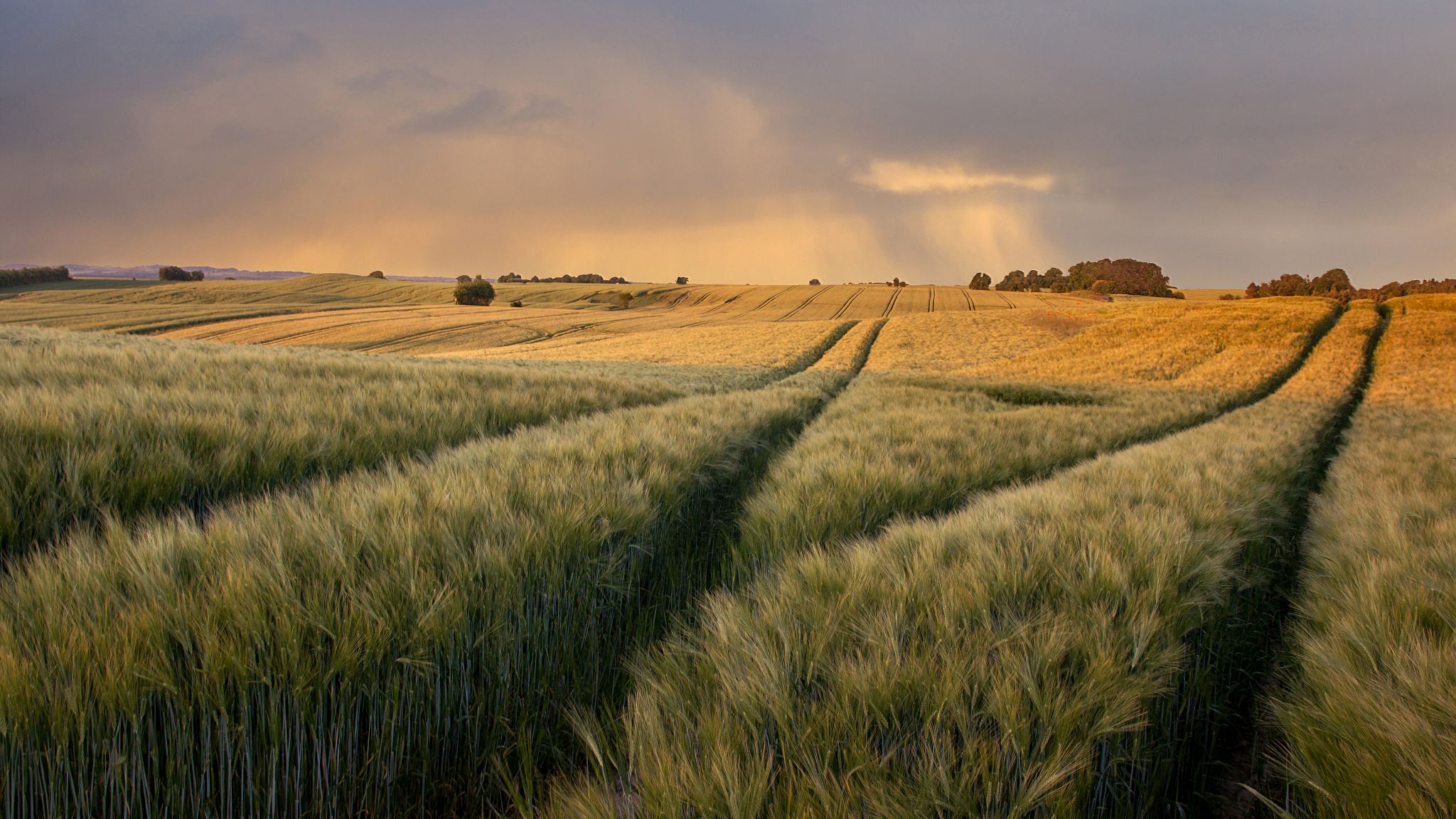 Community Emergency Response Plan TemplatesWildfire, Flood & Severe WeatherApril 2021Statement of LimitationsThe information contained in this document is the application of the Siksika Nation Emergency Management Department’s professional expertise and where applicable professional opinion, subject to the accuracy and content of available information and the scope of work. The user of this information accepts full responsibility for any errors or omissions contained therein.Introduction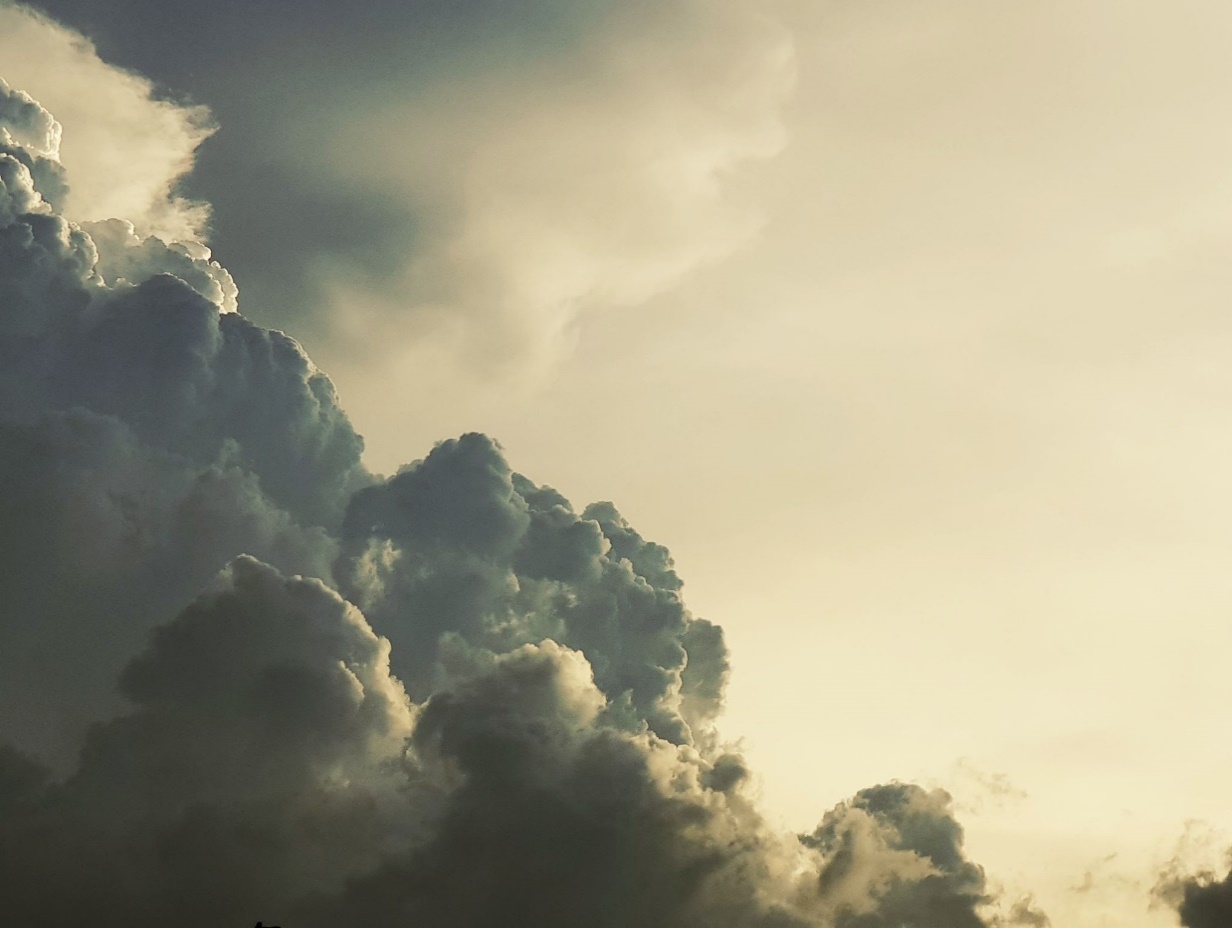 Emergency Response Plans outline Director of Emergency Management (DEM) and Emergency Coordination Centre (ECC) considerations for common emergency scenarios based on the HIRVA. The guidelines in this document are not limiting and should be used as a supplement to the response procedures outlined in the Response Section of the Emergency Management Program and existing Emergency Response Plans (ERPs). Multiple guidelines may be used in a complex incident matrix. Users of this plan can use these guidelines as a foundation toward building action plans and tasks. Hazard Specific Plans should be further developed in relation to current HIRVA findings.DEM / ECC Notification Criteria 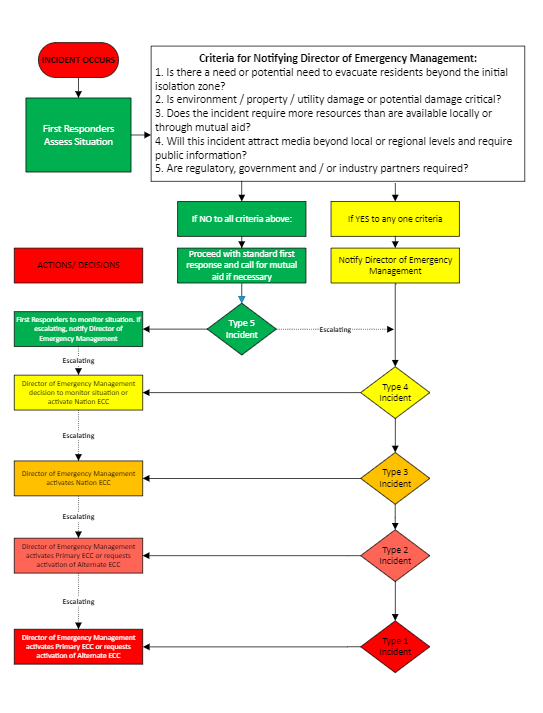 DEM / ECC Director Position ChecklistThe following checklist should be considered as the minimum requirements for this position.  Note that some of the tasks are one-time actions while others are ongoing or repetitive for the duration of the incident.Activate [First Nation / Community] Emergency Coordination Centre (Name ###-###-####) or Regional Emergency Coordination Centre as appropriate. Activate in part or fully. As a minimum, your assessment and decision to activate should be based on the following criteria:Is there a need or potential need to conduct a mandatory evacuation of residents beyond the initial isolation zone (site perimeter)?Is life safety, property, or environmental damage (or potential for) critical?Does the incident require more resources than are available locally or through mutual aid? If so, activate mutual aid and/or ask the Provincial Emergency Communications Centre (PECC) 1-306-953-4284 for assistance.Will this incident attract media attention beyond the regional level and / or require public information? Early Activation of Information Officer (Name ###-###-####)Are there regulatory, legislative, or other actions / notifications required?Is the Community ECC viable and / or suitable for the scope and scale of this incident?If the ECC is not viable or suitable for activation, contact [First Nation / Community] Director of Emergency Management ###-###-#### or designate of the closest partnering community and request use of their ECC.Initiate ECC staff fan-out. Ensure staff is briefed on where they are to report to and what to bring (ECC or Field location of work).Activate Emergency Alert system and / or any other public warning methods as appropriate.Notify the Provincial Emergency Communications Centre (PECC) of the incident - 1-306-953-4284Assess the need for a declaration of a state of local emergency (SOLE).  If a SOLE is determined necessary, brief Tribal Manager (Name ###-###-####) of requirement and recommend that Chief and Council make the declaration.In conjunction with the ECC Director/DEM and/or Incident Commander, determine, authorize and implement protective actions as necessary (shelter-in-place or evacuation, for example).Activate appropriate Command & General Staff positions in the ECC.Determine information needs and inform staff of requirements.Brief staff:Provide a summary of current organization & emergency type.Identify incident objectives and any policy directives for the management of the incident.Provide a review of current incident activities.Determine the time and location of first ECC Planning Meeting.Provide any safety and transportation instructions.Establish parameters for resource requests and releases:Review requests for critical resourcesConfirm who has ordering authority within the organization.Confirm those orders that require Command authorization.In conjunction with Emergency Public Information Officer, authorize release of information to the media.Establish level of planning to be accomplished:Contingency planningFormal planning meeting and frequencyEnsure ECC Planning Meetings are conductedEnsure Command & General Staff coordination in the ECC:Periodically check progress on assigned tasks of personnel.Approve necessary changes to strategic goalsKeep Tribal Manager, Chief & Council and Incident Commander informed on incident-related problems and progress.Document all activity in Emergency Activity Log Sheet (ICS 214). Wildfire ResponseWildfires are a natural hazard in any forested and grassland region. Wildfires commonly occur from April to September and can cause extensive damage and impact lives, animals, structures and culturally significant areas.  Wildfires are also seen as an integral part of the ecosystem as they remove debris from the ground, recycle nutrients back into the soil and promote new growth.  Uncontrolled wildfires can endanger populated areas, threaten lives, and cause extensive damage to property. [First Nation / Community] wildfire response may use the following procedures.Alert / WarningThis means that fire threat is expected to change rapidly, and people should take all necessary precautions to evacuate on short notice. EvacuationSee Shelter in Place, Voluntary Evacuation and Mandatory Evacuation specific plans for procedures.Mutual Aid AssistanceProcedures for accessing mutual aid assistance from other municipalities, provincial government or industry are provided in the Mutual Aid Agreement section. ICS Forms Included for ResponseICS 201 – Incident Briefing Form (Wildfire Specific – Section 1)ICS 202 – Incident Objectives (Wildfire Specific – Section 1)ICS 203 – Organizational Assignment List (General – Appendix A)ICS 204 – Assignment List (Wildfire Specific – Section 1, General Emergency Social Services – Appendix A)ICS 205A – Communications List (General – Appendix A)ICS 206 – Medical Plan (General – Appendix A)ICS 208 – Safety Message / Plan (Wildfire Specific – Section 1)ICS 214 – Activity Log (General – Appendix A)ICS 215A – Incident Action Safety Plan Analysis (General – Appendix A)Incident Briefing Form (ICS 201)Incident Objectives (ICS 202)Assignment List (ICS 204) – Emergency ServicesAssignment List (ICS 204) - InfrastructureAssignment List (ICS 204) - TransportationSafety Message/Plan (ICS 208)Flood ResponseDuring heavy rainfall and snow melt, the flow rate of the rivers can increase.  Heavy rainfall and late snowmelt can also cause the flow rate in local creeks and streams to rise.  This can result in fast moving water and higher water levels. Change in water levels can happen very quickly and require an efficient emergency response. The DEM / ECC should refer to the Saskatchewan Water Security Agency (link) for daily updates.Saskatchewan Water Security Agency: Main telephone is (306) 694-3900, during normal office hoursHigh Stream Flow Advisory This means that stream levels are expected to rise rapidly, and no imminent flooding is expected. Minor flooding in low-lying areas is possible. Flood Warning Saskatchewan Water Security Agency (SWSA) issues flood warnings when it is highly probable that rivers and/or tributary levels will result in flooding in areas relative to cubic meters per second flow. ICS Forms Included for ResponseICS 201 – Incident Briefing Form (Flood Specific – Section 1)ICS 202 – Incident Objectives (Flood Specific – Section 1)ICS 203 – Organizational Assignment List (General Specific – Appendix A)ICS 204 – Assignment List (Flood Specific – Section 1, General Emergency Social Services – Appendix A)ICS 205A – Communications List (General Specific – Appendix A)ICS 206 – Medical Plan (General Specific – Appendix A)ICS 208 – Safety Message / Plan (Flood Specific – Section 1)ICS 214 – Activity Log (General – Appendix A)ICS 215A – Incident Action Safety Plan Analysis (General – Appendix A)Incident Briefing Form (ICS 201)Incident Objectives (ICS 202)Assignment List (ICS 204) – Emergency ServicesAssignment List (ICS 204) - InfrastructureAssignment List (ICS 204) - TransportationSafety Message/Plan (ICS 208)Severe Weather Incident ResponseA severe weather event can have large impacts on communities. Such events will likely impact multiple facilities and services for a prolonged period of time. Examples of events are tornados, snowstorms, rainstorms, and prolonged extreme cold or heat. BlizzardA blizzard is a severe winter storm with high winds, bitter cold, and low visibility due to blowing snow. Winter storm alerts are issued by Environment and Climate Change Canada (ECCC). A blizzard is when the following conditions are expected to last four hours or longer:Sustained wind speeds or gusts of 40 kilometers an hour or more. Widespread reduction of visibility to less than 400 meters due to snow and/or blowing snow. Temperatures colder than 0°C.  Blizzards can vary in length, from hours to days, and generally, form when cold polar air meets warm moist air. The severity can depend on snowpack conditions (fluffy, dry, hard packed or wet), topography and wind. Extreme ColdAn extreme cold warning is issued by Environment and Climate Change Canada to inform the public about cold temperatures or wind chill expected of to drop below -40oC for at least two hours.  This weather is generally caused by cold air trapped under a point of high pressure or cold air combined with wind.  Extreme HeatExtreme heat is typically the result of a stagnant hot airmass under a strong upper ridge, also known as high atmospheric pressure.  Strong ridges are accompanied by warm and dry weather conditions at the surface. Environment and Climate Change Canada will issue a heat warning when two or more consecutive days of daytime maximum temperatures are expected to reach 29C or warmer and nighttime minimum temperatures are expected to be 14C or warmer.Winter StormsWinter storms are large-scale weather systems that measure hundreds of kilometers across. They are called extratropical cyclones because they form and develop outside of the tropics. These storms gather their energy from the temperature and moisture differences across the boundary where different air masses come together. The larger the differences in temperature and moisture levels across this boundary, called a front, the more energy there is available for the storms to develop.  ICS Forms Included for ResponseICS 201 – Incident Briefing Form (Severe Weather Specific – Section 3)ICS 202 – Incident Objectives (Severe Weather Specific – Section 3)ICS 203 – Organizational Assignment List (General – Appendix A)ICS 204 – Assignment List (Severe Weather Specific – Section 3, General ESS Assignments– Appendix A)ICS 205A – Communications List (General – Appendix A)ICS 206 – Medical Plan (General – Appendix A)ICS 208 – Safety Message / Plan (Severe Weather Specific – Section 3)ICS 214 – Activity Log (General – Appendix A)ICS 215A – Incident Action Safety Plan Analysis (General – Appendix A)Incident Briefing Form (ICS 201)Incident Objectives (ICS 202)Assignment List (ICS 204) – Emergency ServicesSafety Message/Plan (ICS 208)Appendix A: General ICS FormsOrganization Assignment List (ICS 203)Assignment List (ICS 204) – Emergency Social ServicesCommunications List (ICS 205A)This document may contain sensitive personal information.Not to be posted on information boards or in documents distributed to general incident population or the public.Medical Plan (ICS 206)Activity Log (ICS 214)Incident Action Safety Plan Analysis (ICS 215a)Appendix B: Contact InformationDirector of Emergency ManagementDeputy Director of Emergency ManagementTribal ManagerChief Financial OfficerEmergency Social Services CoordinatorEmergency Management Advisory Committee (EMAC)Regional Director of Emergency ManagementRegional ECCPositionPhone NumberRadio ChannelECC Director#####Deputy ECC Director#####Liaison Officer#####Emergency Information Officer#####Safety/Risk Officer#####Operations Section Chief#####Planning Section Chief#####Situation Unit Coordinator#####Logistics Section Chief#####Supply Unit Coordinator#####Finance Section Chief#####Incident Commander (site)#####1. INCIDENT NAME/NUMBER1. INCIDENT NAME/NUMBER1. INCIDENT NAME/NUMBER2. DATE PREPARED2. DATE PREPARED2. DATE PREPARED3. TIME PREPARED4. MAP SKETCH4. MAP SKETCH4. MAP SKETCH4. MAP SKETCH4. MAP SKETCH4. MAP SKETCH4. MAP SKETCHArea: ______________________________ House #: ________ Roads / Intersection:  _________________________Temp: ___oC Wind Direction: ___ Wind Speed: ____/hr Humidity: ____ Dew Point: ____ Sun Rise/Set: ____:____Area: ______________________________ House #: ________ Roads / Intersection:  _________________________Temp: ___oC Wind Direction: ___ Wind Speed: ____/hr Humidity: ____ Dew Point: ____ Sun Rise/Set: ____:____Area: ______________________________ House #: ________ Roads / Intersection:  _________________________Temp: ___oC Wind Direction: ___ Wind Speed: ____/hr Humidity: ____ Dew Point: ____ Sun Rise/Set: ____:____Area: ______________________________ House #: ________ Roads / Intersection:  _________________________Temp: ___oC Wind Direction: ___ Wind Speed: ____/hr Humidity: ____ Dew Point: ____ Sun Rise/Set: ____:____Area: ______________________________ House #: ________ Roads / Intersection:  _________________________Temp: ___oC Wind Direction: ___ Wind Speed: ____/hr Humidity: ____ Dew Point: ____ Sun Rise/Set: ____:____Area: ______________________________ House #: ________ Roads / Intersection:  _________________________Temp: ___oC Wind Direction: ___ Wind Speed: ____/hr Humidity: ____ Dew Point: ____ Sun Rise/Set: ____:____Area: ______________________________ House #: ________ Roads / Intersection:  _________________________Temp: ___oC Wind Direction: ___ Wind Speed: ____/hr Humidity: ____ Dew Point: ____ Sun Rise/Set: ____:____5. SITUATION SUMMARY AND SAFETY BRIEFING5. SITUATION SUMMARY AND SAFETY BRIEFING5. SITUATION SUMMARY AND SAFETY BRIEFING5. SITUATION SUMMARY AND SAFETY BRIEFING5. SITUATION SUMMARY AND SAFETY BRIEFING5. SITUATION SUMMARY AND SAFETY BRIEFING5. SITUATION SUMMARY AND SAFETY BRIEFINGLocation of fire? Size of fire? What type of fuel is the fire burning in? Fire behavior (i.e., surface or ground fire, rate of speed)? What's at risk (i.e., life threatening - who and where, property - location and proximity to fire)? Manpower and equipment at fire? Radio frequency being monitored? Location of fire? Size of fire? What type of fuel is the fire burning in? Fire behavior (i.e., surface or ground fire, rate of speed)? What's at risk (i.e., life threatening - who and where, property - location and proximity to fire)? Manpower and equipment at fire? Radio frequency being monitored? Location of fire? Size of fire? What type of fuel is the fire burning in? Fire behavior (i.e., surface or ground fire, rate of speed)? What's at risk (i.e., life threatening - who and where, property - location and proximity to fire)? Manpower and equipment at fire? Radio frequency being monitored? Location of fire? Size of fire? What type of fuel is the fire burning in? Fire behavior (i.e., surface or ground fire, rate of speed)? What's at risk (i.e., life threatening - who and where, property - location and proximity to fire)? Manpower and equipment at fire? Radio frequency being monitored? Location of fire? Size of fire? What type of fuel is the fire burning in? Fire behavior (i.e., surface or ground fire, rate of speed)? What's at risk (i.e., life threatening - who and where, property - location and proximity to fire)? Manpower and equipment at fire? Radio frequency being monitored? Location of fire? Size of fire? What type of fuel is the fire burning in? Fire behavior (i.e., surface or ground fire, rate of speed)? What's at risk (i.e., life threatening - who and where, property - location and proximity to fire)? Manpower and equipment at fire? Radio frequency being monitored? Location of fire? Size of fire? What type of fuel is the fire burning in? Fire behavior (i.e., surface or ground fire, rate of speed)? What's at risk (i.e., life threatening - who and where, property - location and proximity to fire)? Manpower and equipment at fire? Radio frequency being monitored? ICS 201-CANPage 1 of 46. PREPARED BY (Name and Position)6. PREPARED BY (Name and Position)6. PREPARED BY (Name and Position)SIGNATURESIGNATURESIGNATURE7. CURRENT AND PLANNED OBJECTIVES7. CURRENT AND PLANNED OBJECTIVES7. CURRENT AND PLANNED OBJECTIVES7. CURRENT AND PLANNED OBJECTIVES7. CURRENT AND PLANNED OBJECTIVES7. CURRENT AND PLANNED OBJECTIVES7. CURRENT AND PLANNED OBJECTIVESAlert: Residents, particularly those with in the proximity, are to be informed of the potential for rapid fire growth and increased smoke in the area, that precautions should be taken and to listen for updates.Alert Partners / Mutual AidEvacuation: Evacuation of any part of the [First Nation / Community] will be carried out in accordance with the provisions of the Evacuation Plan and Reception Centre plan.Establish Reception CentreVolunteer Assistance: All volunteers will be directed to report to the Volunteer Centre in order to be registered before being assigned to an emergency functionConsideration of State of Local Emergency:  Single Engine Aircraft Tanker Program (SEAT):  Assistance are actioned by SEAT as follows: Requests will originate with the DEM or ICAssistance from SEAT is achieved by contacting Provincial Emergency Communications Centre 306-953-4284 or via Provincial Public Safety Telecommunications Network (PPSTN)Costs incurred by SEAT will be borne by the requesting [First Nation / Community]Alert: Residents, particularly those with in the proximity, are to be informed of the potential for rapid fire growth and increased smoke in the area, that precautions should be taken and to listen for updates.Alert Partners / Mutual AidEvacuation: Evacuation of any part of the [First Nation / Community] will be carried out in accordance with the provisions of the Evacuation Plan and Reception Centre plan.Establish Reception CentreVolunteer Assistance: All volunteers will be directed to report to the Volunteer Centre in order to be registered before being assigned to an emergency functionConsideration of State of Local Emergency:  Single Engine Aircraft Tanker Program (SEAT):  Assistance are actioned by SEAT as follows: Requests will originate with the DEM or ICAssistance from SEAT is achieved by contacting Provincial Emergency Communications Centre 306-953-4284 or via Provincial Public Safety Telecommunications Network (PPSTN)Costs incurred by SEAT will be borne by the requesting [First Nation / Community]Alert: Residents, particularly those with in the proximity, are to be informed of the potential for rapid fire growth and increased smoke in the area, that precautions should be taken and to listen for updates.Alert Partners / Mutual AidEvacuation: Evacuation of any part of the [First Nation / Community] will be carried out in accordance with the provisions of the Evacuation Plan and Reception Centre plan.Establish Reception CentreVolunteer Assistance: All volunteers will be directed to report to the Volunteer Centre in order to be registered before being assigned to an emergency functionConsideration of State of Local Emergency:  Single Engine Aircraft Tanker Program (SEAT):  Assistance are actioned by SEAT as follows: Requests will originate with the DEM or ICAssistance from SEAT is achieved by contacting Provincial Emergency Communications Centre 306-953-4284 or via Provincial Public Safety Telecommunications Network (PPSTN)Costs incurred by SEAT will be borne by the requesting [First Nation / Community]Alert: Residents, particularly those with in the proximity, are to be informed of the potential for rapid fire growth and increased smoke in the area, that precautions should be taken and to listen for updates.Alert Partners / Mutual AidEvacuation: Evacuation of any part of the [First Nation / Community] will be carried out in accordance with the provisions of the Evacuation Plan and Reception Centre plan.Establish Reception CentreVolunteer Assistance: All volunteers will be directed to report to the Volunteer Centre in order to be registered before being assigned to an emergency functionConsideration of State of Local Emergency:  Single Engine Aircraft Tanker Program (SEAT):  Assistance are actioned by SEAT as follows: Requests will originate with the DEM or ICAssistance from SEAT is achieved by contacting Provincial Emergency Communications Centre 306-953-4284 or via Provincial Public Safety Telecommunications Network (PPSTN)Costs incurred by SEAT will be borne by the requesting [First Nation / Community]Alert: Residents, particularly those with in the proximity, are to be informed of the potential for rapid fire growth and increased smoke in the area, that precautions should be taken and to listen for updates.Alert Partners / Mutual AidEvacuation: Evacuation of any part of the [First Nation / Community] will be carried out in accordance with the provisions of the Evacuation Plan and Reception Centre plan.Establish Reception CentreVolunteer Assistance: All volunteers will be directed to report to the Volunteer Centre in order to be registered before being assigned to an emergency functionConsideration of State of Local Emergency:  Single Engine Aircraft Tanker Program (SEAT):  Assistance are actioned by SEAT as follows: Requests will originate with the DEM or ICAssistance from SEAT is achieved by contacting Provincial Emergency Communications Centre 306-953-4284 or via Provincial Public Safety Telecommunications Network (PPSTN)Costs incurred by SEAT will be borne by the requesting [First Nation / Community]Alert: Residents, particularly those with in the proximity, are to be informed of the potential for rapid fire growth and increased smoke in the area, that precautions should be taken and to listen for updates.Alert Partners / Mutual AidEvacuation: Evacuation of any part of the [First Nation / Community] will be carried out in accordance with the provisions of the Evacuation Plan and Reception Centre plan.Establish Reception CentreVolunteer Assistance: All volunteers will be directed to report to the Volunteer Centre in order to be registered before being assigned to an emergency functionConsideration of State of Local Emergency:  Single Engine Aircraft Tanker Program (SEAT):  Assistance are actioned by SEAT as follows: Requests will originate with the DEM or ICAssistance from SEAT is achieved by contacting Provincial Emergency Communications Centre 306-953-4284 or via Provincial Public Safety Telecommunications Network (PPSTN)Costs incurred by SEAT will be borne by the requesting [First Nation / Community]Alert: Residents, particularly those with in the proximity, are to be informed of the potential for rapid fire growth and increased smoke in the area, that precautions should be taken and to listen for updates.Alert Partners / Mutual AidEvacuation: Evacuation of any part of the [First Nation / Community] will be carried out in accordance with the provisions of the Evacuation Plan and Reception Centre plan.Establish Reception CentreVolunteer Assistance: All volunteers will be directed to report to the Volunteer Centre in order to be registered before being assigned to an emergency functionConsideration of State of Local Emergency:  Single Engine Aircraft Tanker Program (SEAT):  Assistance are actioned by SEAT as follows: Requests will originate with the DEM or ICAssistance from SEAT is achieved by contacting Provincial Emergency Communications Centre 306-953-4284 or via Provincial Public Safety Telecommunications Network (PPSTN)Costs incurred by SEAT will be borne by the requesting [First Nation / Community]8. CURRENT AND PLANNED ACTIONS, STRATEGIES AND TACTICS8. CURRENT AND PLANNED ACTIONS, STRATEGIES AND TACTICS8. CURRENT AND PLANNED ACTIONS, STRATEGIES AND TACTICS8. CURRENT AND PLANNED ACTIONS, STRATEGIES AND TACTICS8. CURRENT AND PLANNED ACTIONS, STRATEGIES AND TACTICS8. CURRENT AND PLANNED ACTIONS, STRATEGIES AND TACTICS8. CURRENT AND PLANNED ACTIONS, STRATEGIES AND TACTICSTime:Time:Actions:Actions:Actions:Actions:Actions:Life safety – get those in imminent danger out of the area Life safety – get those in imminent danger out of the area Life safety – get those in imminent danger out of the area Life safety – get those in imminent danger out of the area Life safety – get those in imminent danger out of the area Property Conservation Property Conservation Property Conservation Property Conservation Property Conservation Geographic Information System (GIS) support for mapping Geographic Information System (GIS) support for mapping Geographic Information System (GIS) support for mapping Geographic Information System (GIS) support for mapping Geographic Information System (GIS) support for mapping Portable pumps, hose lines, sprinkler trailers Portable pumps, hose lines, sprinkler trailers Portable pumps, hose lines, sprinkler trailers Portable pumps, hose lines, sprinkler trailers Portable pumps, hose lines, sprinkler trailers Protection of Critical Infrastructure property (power plant, bridges / roads, buildings, etc.)  Protection of Critical Infrastructure property (power plant, bridges / roads, buildings, etc.)  Protection of Critical Infrastructure property (power plant, bridges / roads, buildings, etc.)  Protection of Critical Infrastructure property (power plant, bridges / roads, buildings, etc.)  Protection of Critical Infrastructure property (power plant, bridges / roads, buildings, etc.)  Relocation of mobile resources where possible  Relocation of mobile resources where possible  Relocation of mobile resources where possible  Relocation of mobile resources where possible  Relocation of mobile resources where possible  Hazards from threatened utilities Hazards from threatened utilities Hazards from threatened utilities Hazards from threatened utilities Hazards from threatened utilities Auxiliary lighting and power equipment Auxiliary lighting and power equipment Auxiliary lighting and power equipment Auxiliary lighting and power equipment Auxiliary lighting and power equipment Secure storage facilities Secure storage facilities Secure storage facilities Secure storage facilities Secure storage facilities ICS 201-CANPage 2 of 4ICS 201-CANPage 2 of 46. PREPARED BY (Name and Position)6. PREPARED BY (Name and Position)6. PREPARED BY (Name and Position)SIGNATURESIGNATURE9. CURRENT ORGANIZATION9. CURRENT ORGANIZATION9. CURRENT ORGANIZATIONICS 201-CANPage 3 of 46. PREPARED BY (Name and Position)SIGNATURE10. RESOURCES SUMMARY10. RESOURCES SUMMARY10. RESOURCES SUMMARY10. RESOURCES SUMMARY10. RESOURCES SUMMARY10. RESOURCES SUMMARYResources OrderedResources OrderedResource IdentificationETAOn SceneLocation/AssignmentICS 201-CANPage 4 of 46 PREPARED BY (Name and Position)6 PREPARED BY (Name and Position)6 PREPARED BY (Name and Position)SIGNATURESIGNATURE1. INCIDENT NAME1. INCIDENT NAME1. INCIDENT NAME1. INCIDENT NAME1. INCIDENT NAME2. DATE PREPARED2. DATE PREPARED3. TIME3. TIME4. OPERATIONAL PERIOD (From Date/Time & To Date/Time)4. OPERATIONAL PERIOD (From Date/Time & To Date/Time)4. OPERATIONAL PERIOD (From Date/Time & To Date/Time)4. OPERATIONAL PERIOD (From Date/Time & To Date/Time)4. OPERATIONAL PERIOD (From Date/Time & To Date/Time)4. OPERATIONAL PERIOD (From Date/Time & To Date/Time)4. OPERATIONAL PERIOD (From Date/Time & To Date/Time)4. OPERATIONAL PERIOD (From Date/Time & To Date/Time)4. OPERATIONAL PERIOD (From Date/Time & To Date/Time)5. GENERAL CONTROL OBJECTIVES FOR THE INCIDENT (Include alternatives)What type of fuel is the fire burning in? Fire behavior (i.e., surface or ground fire, rate of speed)? What's at risk (i.e., life threatening - who and where, property - location and proximity to fire)? Manpower and equipment at fire? 5. GENERAL CONTROL OBJECTIVES FOR THE INCIDENT (Include alternatives)What type of fuel is the fire burning in? Fire behavior (i.e., surface or ground fire, rate of speed)? What's at risk (i.e., life threatening - who and where, property - location and proximity to fire)? Manpower and equipment at fire? 5. GENERAL CONTROL OBJECTIVES FOR THE INCIDENT (Include alternatives)What type of fuel is the fire burning in? Fire behavior (i.e., surface or ground fire, rate of speed)? What's at risk (i.e., life threatening - who and where, property - location and proximity to fire)? Manpower and equipment at fire? 5. GENERAL CONTROL OBJECTIVES FOR THE INCIDENT (Include alternatives)What type of fuel is the fire burning in? Fire behavior (i.e., surface or ground fire, rate of speed)? What's at risk (i.e., life threatening - who and where, property - location and proximity to fire)? Manpower and equipment at fire? 5. GENERAL CONTROL OBJECTIVES FOR THE INCIDENT (Include alternatives)What type of fuel is the fire burning in? Fire behavior (i.e., surface or ground fire, rate of speed)? What's at risk (i.e., life threatening - who and where, property - location and proximity to fire)? Manpower and equipment at fire? 5. GENERAL CONTROL OBJECTIVES FOR THE INCIDENT (Include alternatives)What type of fuel is the fire burning in? Fire behavior (i.e., surface or ground fire, rate of speed)? What's at risk (i.e., life threatening - who and where, property - location and proximity to fire)? Manpower and equipment at fire? 5. GENERAL CONTROL OBJECTIVES FOR THE INCIDENT (Include alternatives)What type of fuel is the fire burning in? Fire behavior (i.e., surface or ground fire, rate of speed)? What's at risk (i.e., life threatening - who and where, property - location and proximity to fire)? Manpower and equipment at fire? 5. GENERAL CONTROL OBJECTIVES FOR THE INCIDENT (Include alternatives)What type of fuel is the fire burning in? Fire behavior (i.e., surface or ground fire, rate of speed)? What's at risk (i.e., life threatening - who and where, property - location and proximity to fire)? Manpower and equipment at fire? 5. GENERAL CONTROL OBJECTIVES FOR THE INCIDENT (Include alternatives)What type of fuel is the fire burning in? Fire behavior (i.e., surface or ground fire, rate of speed)? What's at risk (i.e., life threatening - who and where, property - location and proximity to fire)? Manpower and equipment at fire? 6. WEATHER FORECAST6. WEATHER FORECAST6. WEATHER FORECAST6. WEATHER FORECAST6. WEATHER FORECAST6. WEATHER FORECAST6. WEATHER FORECAST6. WEATHER FORECAST6. WEATHER FORECASTWind Speed______km/hrTemperature - HighTemperature - High_______oC_______oCSunrise (24hr)Sunrise (24hr)___________Wind Direction______Temperature - LowTemperature - Low_______oC_______oCSunset (24hr)Sunset (24hr)___________Relative Humidity______ %Anticipated PrecipitationAnticipated Precipitation_______mm_______mmDew Point______    Past 24 Hours PrecipPast 24 Hours Precip_______ mm_______ mm7. GENERAL SAFETY MESSAGE7. GENERAL SAFETY MESSAGE7. GENERAL SAFETY MESSAGE7. GENERAL SAFETY MESSAGE7. GENERAL SAFETY MESSAGE7. GENERAL SAFETY MESSAGE7. GENERAL SAFETY MESSAGE7. GENERAL SAFETY MESSAGE7. GENERAL SAFETY MESSAGE8. ATTACHMENTS (Check if attached)8. ATTACHMENTS (Check if attached)8. ATTACHMENTS (Check if attached)8. ATTACHMENTS (Check if attached)8. ATTACHMENTS (Check if attached)8. ATTACHMENTS (Check if attached)8. ATTACHMENTS (Check if attached)8. ATTACHMENTS (Check if attached)8. ATTACHMENTS (Check if attached)Organization List (ICS 203)Organization List (ICS 203)Medical Plan (ICS 206)Medical Plan (ICS 206)Medical Plan (ICS 206)Medical Plan (ICS 206)________________________________________________________________________Assignment List (ICS 204)Assignment List (ICS 204)Incident MapIncident MapIncident MapIncident Map________________________________________________________________________Communications Plan (ICS 205)Communications Plan (ICS 205)Traffic PlanTraffic PlanTraffic PlanTraffic Plan________________________________________________________________________9. PREPARED BY(Planning Section Chief)9. PREPARED BY(Planning Section Chief)9. PREPARED BY(Planning Section Chief)10. APPROVED BY(Incident Commander)10. APPROVED BY(Incident Commander)10. APPROVED BY(Incident Commander)10. APPROVED BY(Incident Commander)10. APPROVED BY(Incident Commander)10. APPROVED BY(Incident Commander)SIGNATURESIGNATURESIGNATURESIGNATURESIGNATURESIGNATURESIGNATURESIGNATURESIGNATURE1. BRANCHEmergency Services (Fire & EMS)1. BRANCHEmergency Services (Fire & EMS)1. BRANCHEmergency Services (Fire & EMS)1. BRANCHEmergency Services (Fire & EMS)1. BRANCHEmergency Services (Fire & EMS)1. BRANCHEmergency Services (Fire & EMS)1. BRANCHEmergency Services (Fire & EMS)2. DIVISION/GROUP/STAGING2. DIVISION/GROUP/STAGING2. DIVISION/GROUP/STAGING2. DIVISION/GROUP/STAGING2. DIVISION/GROUP/STAGING2. DIVISION/GROUP/STAGING2. DIVISION/GROUP/STAGING2. DIVISION/GROUP/STAGING2. DIVISION/GROUP/STAGING3. INCIDENT NAME3. INCIDENT NAME3. INCIDENT NAME3. INCIDENT NAME3. INCIDENT NAME3. INCIDENT NAME3. INCIDENT NAME3. INCIDENT NAME4.OPERATIONAL PERIOD (From Date/Time - To Date/Time)4.OPERATIONAL PERIOD (From Date/Time - To Date/Time)4.OPERATIONAL PERIOD (From Date/Time - To Date/Time)4.OPERATIONAL PERIOD (From Date/Time - To Date/Time)4.OPERATIONAL PERIOD (From Date/Time - To Date/Time)4.OPERATIONAL PERIOD (From Date/Time - To Date/Time)4.OPERATIONAL PERIOD (From Date/Time - To Date/Time)4.OPERATIONAL PERIOD (From Date/Time - To Date/Time)5. OPERATIONAL PERSONNELOperations Section Chief  		                                               Division/ Group Supervisor __________________________Branch Director  _________________________________           Staging Area Manager: _______________________________5. OPERATIONAL PERSONNELOperations Section Chief  		                                               Division/ Group Supervisor __________________________Branch Director  _________________________________           Staging Area Manager: _______________________________5. OPERATIONAL PERSONNELOperations Section Chief  		                                               Division/ Group Supervisor __________________________Branch Director  _________________________________           Staging Area Manager: _______________________________5. OPERATIONAL PERSONNELOperations Section Chief  		                                               Division/ Group Supervisor __________________________Branch Director  _________________________________           Staging Area Manager: _______________________________5. OPERATIONAL PERSONNELOperations Section Chief  		                                               Division/ Group Supervisor __________________________Branch Director  _________________________________           Staging Area Manager: _______________________________5. OPERATIONAL PERSONNELOperations Section Chief  		                                               Division/ Group Supervisor __________________________Branch Director  _________________________________           Staging Area Manager: _______________________________5. OPERATIONAL PERSONNELOperations Section Chief  		                                               Division/ Group Supervisor __________________________Branch Director  _________________________________           Staging Area Manager: _______________________________5. OPERATIONAL PERSONNELOperations Section Chief  		                                               Division/ Group Supervisor __________________________Branch Director  _________________________________           Staging Area Manager: _______________________________5. OPERATIONAL PERSONNELOperations Section Chief  		                                               Division/ Group Supervisor __________________________Branch Director  _________________________________           Staging Area Manager: _______________________________5. OPERATIONAL PERSONNELOperations Section Chief  		                                               Division/ Group Supervisor __________________________Branch Director  _________________________________           Staging Area Manager: _______________________________5. OPERATIONAL PERSONNELOperations Section Chief  		                                               Division/ Group Supervisor __________________________Branch Director  _________________________________           Staging Area Manager: _______________________________5. OPERATIONAL PERSONNELOperations Section Chief  		                                               Division/ Group Supervisor __________________________Branch Director  _________________________________           Staging Area Manager: _______________________________5. OPERATIONAL PERSONNELOperations Section Chief  		                                               Division/ Group Supervisor __________________________Branch Director  _________________________________           Staging Area Manager: _______________________________5. OPERATIONAL PERSONNELOperations Section Chief  		                                               Division/ Group Supervisor __________________________Branch Director  _________________________________           Staging Area Manager: _______________________________5. OPERATIONAL PERSONNELOperations Section Chief  		                                               Division/ Group Supervisor __________________________Branch Director  _________________________________           Staging Area Manager: _______________________________5. OPERATIONAL PERSONNELOperations Section Chief  		                                               Division/ Group Supervisor __________________________Branch Director  _________________________________           Staging Area Manager: _______________________________6. RESOURCES ASSIGNED TO THIS PERIOD6. RESOURCES ASSIGNED TO THIS PERIOD6. RESOURCES ASSIGNED TO THIS PERIOD6. RESOURCES ASSIGNED TO THIS PERIOD6. RESOURCES ASSIGNED TO THIS PERIOD6. RESOURCES ASSIGNED TO THIS PERIOD6. RESOURCES ASSIGNED TO THIS PERIOD6. RESOURCES ASSIGNED TO THIS PERIOD6. RESOURCES ASSIGNED TO THIS PERIOD6. RESOURCES ASSIGNED TO THIS PERIOD6. RESOURCES ASSIGNED TO THIS PERIOD6. RESOURCES ASSIGNED TO THIS PERIOD6. RESOURCES ASSIGNED TO THIS PERIOD6. RESOURCES ASSIGNED TO THIS PERIOD6. RESOURCES ASSIGNED TO THIS PERIOD6. RESOURCES ASSIGNED TO THIS PERIODResource IdentifierResource IdentifierLeaderNo. of PersonsNo. of PersonsContactCell #, radio freq. etc.ContactCell #, radio freq. etc.ContactCell #, radio freq. etc.ContactCell #, radio freq. etc.ContactCell #, radio freq. etc.ContactCell #, radio freq. etc.Reporting Location, Special Equipment and Supplies, RemarksReporting Location, Special Equipment and Supplies, RemarksReporting Location, Special Equipment and Supplies, RemarksReporting Location, Special Equipment and Supplies, RemarksReporting Location, Special Equipment and Supplies, Remarks7. WORK ASSIGNMENTSImmediate support to life savingMitigation & protection of structures / environment7. WORK ASSIGNMENTSImmediate support to life savingMitigation & protection of structures / environment7. WORK ASSIGNMENTSImmediate support to life savingMitigation & protection of structures / environment7. WORK ASSIGNMENTSImmediate support to life savingMitigation & protection of structures / environment7. WORK ASSIGNMENTSImmediate support to life savingMitigation & protection of structures / environment7. WORK ASSIGNMENTSImmediate support to life savingMitigation & protection of structures / environment7. WORK ASSIGNMENTSImmediate support to life savingMitigation & protection of structures / environment7. WORK ASSIGNMENTSImmediate support to life savingMitigation & protection of structures / environment7. WORK ASSIGNMENTSImmediate support to life savingMitigation & protection of structures / environment7. WORK ASSIGNMENTSImmediate support to life savingMitigation & protection of structures / environment7. WORK ASSIGNMENTSImmediate support to life savingMitigation & protection of structures / environment7. WORK ASSIGNMENTSImmediate support to life savingMitigation & protection of structures / environment7. WORK ASSIGNMENTSImmediate support to life savingMitigation & protection of structures / environment7. WORK ASSIGNMENTSImmediate support to life savingMitigation & protection of structures / environment7. WORK ASSIGNMENTSImmediate support to life savingMitigation & protection of structures / environment7. WORK ASSIGNMENTSImmediate support to life savingMitigation & protection of structures / environment8. SPECIAL INSTRUCTIONSAirway protection (Outdoor fires should use N-95 Particulate Mask)Regular hydration8. SPECIAL INSTRUCTIONSAirway protection (Outdoor fires should use N-95 Particulate Mask)Regular hydration8. SPECIAL INSTRUCTIONSAirway protection (Outdoor fires should use N-95 Particulate Mask)Regular hydration8. SPECIAL INSTRUCTIONSAirway protection (Outdoor fires should use N-95 Particulate Mask)Regular hydration8. SPECIAL INSTRUCTIONSAirway protection (Outdoor fires should use N-95 Particulate Mask)Regular hydration8. SPECIAL INSTRUCTIONSAirway protection (Outdoor fires should use N-95 Particulate Mask)Regular hydration8. SPECIAL INSTRUCTIONSAirway protection (Outdoor fires should use N-95 Particulate Mask)Regular hydration8. SPECIAL INSTRUCTIONSAirway protection (Outdoor fires should use N-95 Particulate Mask)Regular hydration8. SPECIAL INSTRUCTIONSAirway protection (Outdoor fires should use N-95 Particulate Mask)Regular hydration8. SPECIAL INSTRUCTIONSAirway protection (Outdoor fires should use N-95 Particulate Mask)Regular hydration8. SPECIAL INSTRUCTIONSAirway protection (Outdoor fires should use N-95 Particulate Mask)Regular hydration8. SPECIAL INSTRUCTIONSAirway protection (Outdoor fires should use N-95 Particulate Mask)Regular hydration8. SPECIAL INSTRUCTIONSAirway protection (Outdoor fires should use N-95 Particulate Mask)Regular hydration8. SPECIAL INSTRUCTIONSAirway protection (Outdoor fires should use N-95 Particulate Mask)Regular hydration8. SPECIAL INSTRUCTIONSAirway protection (Outdoor fires should use N-95 Particulate Mask)Regular hydration8. SPECIAL INSTRUCTIONSAirway protection (Outdoor fires should use N-95 Particulate Mask)Regular hydration9. DIVISION/GROUP COMMUNICATIONS SUMMARY9. DIVISION/GROUP COMMUNICATIONS SUMMARY9. DIVISION/GROUP COMMUNICATIONS SUMMARY9. DIVISION/GROUP COMMUNICATIONS SUMMARY9. DIVISION/GROUP COMMUNICATIONS SUMMARY9. DIVISION/GROUP COMMUNICATIONS SUMMARY9. DIVISION/GROUP COMMUNICATIONS SUMMARY9. DIVISION/GROUP COMMUNICATIONS SUMMARY9. DIVISION/GROUP COMMUNICATIONS SUMMARY9. DIVISION/GROUP COMMUNICATIONS SUMMARY9. DIVISION/GROUP COMMUNICATIONS SUMMARY9. DIVISION/GROUP COMMUNICATIONS SUMMARY9. DIVISION/GROUP COMMUNICATIONS SUMMARY9. DIVISION/GROUP COMMUNICATIONS SUMMARY9. DIVISION/GROUP COMMUNICATIONS SUMMARY9. DIVISION/GROUP COMMUNICATIONS SUMMARYFunctionFunctionFrequenciesFrequenciesSystemSystemChan.Chan.Chan.FunctionFunctionFrequenciesFrequenciesSystemSystemChan.CommandLocalRepeatLogisticsLocalRepeatCommandLocalRepeatLogisticsLocalRepeatDiv./Group TacticalDiv./Group TacticalGround to AirGround to AirPREPARED BY(Resource Unit Leader)PREPARED BY(Resource Unit Leader)PREPARED BY(Resource Unit Leader)PREPARED BY(Resource Unit Leader)APPROVED BY(Planning Section Chief)APPROVED BY(Planning Section Chief)APPROVED BY(Planning Section Chief)APPROVED BY(Planning Section Chief)APPROVED BY(Planning Section Chief)APPROVED BY(Planning Section Chief)APPROVED BY(Planning Section Chief)APPROVED BY(Planning Section Chief)DateDateTimeTimeSignatureSignatureSignatureSignatureSignatureSignatureSignatureSignatureSignatureSignatureSignatureSignatureDateDateTimeTime1. BRANCHInfrastructure1. BRANCHInfrastructure1. BRANCHInfrastructure1. BRANCHInfrastructure1. BRANCHInfrastructure1. BRANCHInfrastructure1. BRANCHInfrastructure2. DIVISION/GROUP/STAGING2. DIVISION/GROUP/STAGING2. DIVISION/GROUP/STAGING2. DIVISION/GROUP/STAGING2. DIVISION/GROUP/STAGING2. DIVISION/GROUP/STAGING2. DIVISION/GROUP/STAGING2. DIVISION/GROUP/STAGING2. DIVISION/GROUP/STAGING3. INCIDENT NAME3. INCIDENT NAME3. INCIDENT NAME3. INCIDENT NAME3. INCIDENT NAME3. INCIDENT NAME3. INCIDENT NAME3. INCIDENT NAME4.OPERATIONAL PERIOD (From Date/Time - To Date/Time)4.OPERATIONAL PERIOD (From Date/Time - To Date/Time)4.OPERATIONAL PERIOD (From Date/Time - To Date/Time)4.OPERATIONAL PERIOD (From Date/Time - To Date/Time)4.OPERATIONAL PERIOD (From Date/Time - To Date/Time)4.OPERATIONAL PERIOD (From Date/Time - To Date/Time)4.OPERATIONAL PERIOD (From Date/Time - To Date/Time)4.OPERATIONAL PERIOD (From Date/Time - To Date/Time)5. OPERATIONAL PERSONNELOperations Section Chief  		                                               Division/ Group Supervisor __________________________Branch Director  _________________________________           Staging Area Manager: _______________________________5. OPERATIONAL PERSONNELOperations Section Chief  		                                               Division/ Group Supervisor __________________________Branch Director  _________________________________           Staging Area Manager: _______________________________5. OPERATIONAL PERSONNELOperations Section Chief  		                                               Division/ Group Supervisor __________________________Branch Director  _________________________________           Staging Area Manager: _______________________________5. OPERATIONAL PERSONNELOperations Section Chief  		                                               Division/ Group Supervisor __________________________Branch Director  _________________________________           Staging Area Manager: _______________________________5. OPERATIONAL PERSONNELOperations Section Chief  		                                               Division/ Group Supervisor __________________________Branch Director  _________________________________           Staging Area Manager: _______________________________5. OPERATIONAL PERSONNELOperations Section Chief  		                                               Division/ Group Supervisor __________________________Branch Director  _________________________________           Staging Area Manager: _______________________________5. OPERATIONAL PERSONNELOperations Section Chief  		                                               Division/ Group Supervisor __________________________Branch Director  _________________________________           Staging Area Manager: _______________________________5. OPERATIONAL PERSONNELOperations Section Chief  		                                               Division/ Group Supervisor __________________________Branch Director  _________________________________           Staging Area Manager: _______________________________5. OPERATIONAL PERSONNELOperations Section Chief  		                                               Division/ Group Supervisor __________________________Branch Director  _________________________________           Staging Area Manager: _______________________________5. OPERATIONAL PERSONNELOperations Section Chief  		                                               Division/ Group Supervisor __________________________Branch Director  _________________________________           Staging Area Manager: _______________________________5. OPERATIONAL PERSONNELOperations Section Chief  		                                               Division/ Group Supervisor __________________________Branch Director  _________________________________           Staging Area Manager: _______________________________5. OPERATIONAL PERSONNELOperations Section Chief  		                                               Division/ Group Supervisor __________________________Branch Director  _________________________________           Staging Area Manager: _______________________________5. OPERATIONAL PERSONNELOperations Section Chief  		                                               Division/ Group Supervisor __________________________Branch Director  _________________________________           Staging Area Manager: _______________________________5. OPERATIONAL PERSONNELOperations Section Chief  		                                               Division/ Group Supervisor __________________________Branch Director  _________________________________           Staging Area Manager: _______________________________5. OPERATIONAL PERSONNELOperations Section Chief  		                                               Division/ Group Supervisor __________________________Branch Director  _________________________________           Staging Area Manager: _______________________________5. OPERATIONAL PERSONNELOperations Section Chief  		                                               Division/ Group Supervisor __________________________Branch Director  _________________________________           Staging Area Manager: _______________________________6. RESOURCES ASSIGNED TO THIS PERIOD6. RESOURCES ASSIGNED TO THIS PERIOD6. RESOURCES ASSIGNED TO THIS PERIOD6. RESOURCES ASSIGNED TO THIS PERIOD6. RESOURCES ASSIGNED TO THIS PERIOD6. RESOURCES ASSIGNED TO THIS PERIOD6. RESOURCES ASSIGNED TO THIS PERIOD6. RESOURCES ASSIGNED TO THIS PERIOD6. RESOURCES ASSIGNED TO THIS PERIOD6. RESOURCES ASSIGNED TO THIS PERIOD6. RESOURCES ASSIGNED TO THIS PERIOD6. RESOURCES ASSIGNED TO THIS PERIOD6. RESOURCES ASSIGNED TO THIS PERIOD6. RESOURCES ASSIGNED TO THIS PERIOD6. RESOURCES ASSIGNED TO THIS PERIOD6. RESOURCES ASSIGNED TO THIS PERIODResource IdentifierResource IdentifierLeaderNo. of PersonsNo. of PersonsContactCell #, radio freq. etc.ContactCell #, radio freq. etc.ContactCell #, radio freq. etc.ContactCell #, radio freq. etc.ContactCell #, radio freq. etc.ContactCell #, radio freq. etc.Reporting Location, Special Equipment and Supplies, RemarksReporting Location, Special Equipment and Supplies, RemarksReporting Location, Special Equipment and Supplies, RemarksReporting Location, Special Equipment and Supplies, RemarksReporting Location, Special Equipment and Supplies, Remarks7. WORK ASSIGNMENTSSupport with water haulingTagging hydrantsSet up of Sprinkler Trailer resources7. WORK ASSIGNMENTSSupport with water haulingTagging hydrantsSet up of Sprinkler Trailer resources7. WORK ASSIGNMENTSSupport with water haulingTagging hydrantsSet up of Sprinkler Trailer resources7. WORK ASSIGNMENTSSupport with water haulingTagging hydrantsSet up of Sprinkler Trailer resources7. WORK ASSIGNMENTSSupport with water haulingTagging hydrantsSet up of Sprinkler Trailer resources7. WORK ASSIGNMENTSSupport with water haulingTagging hydrantsSet up of Sprinkler Trailer resources7. WORK ASSIGNMENTSSupport with water haulingTagging hydrantsSet up of Sprinkler Trailer resources7. WORK ASSIGNMENTSSupport with water haulingTagging hydrantsSet up of Sprinkler Trailer resources7. WORK ASSIGNMENTSSupport with water haulingTagging hydrantsSet up of Sprinkler Trailer resources7. WORK ASSIGNMENTSSupport with water haulingTagging hydrantsSet up of Sprinkler Trailer resources7. WORK ASSIGNMENTSSupport with water haulingTagging hydrantsSet up of Sprinkler Trailer resources7. WORK ASSIGNMENTSSupport with water haulingTagging hydrantsSet up of Sprinkler Trailer resources7. WORK ASSIGNMENTSSupport with water haulingTagging hydrantsSet up of Sprinkler Trailer resources7. WORK ASSIGNMENTSSupport with water haulingTagging hydrantsSet up of Sprinkler Trailer resources7. WORK ASSIGNMENTSSupport with water haulingTagging hydrantsSet up of Sprinkler Trailer resources7. WORK ASSIGNMENTSSupport with water haulingTagging hydrantsSet up of Sprinkler Trailer resources8. SPECIAL INSTRUCTIONSAirway protection (Outdoor fires should use N-95 Particulate Mask)Regular hydration8. SPECIAL INSTRUCTIONSAirway protection (Outdoor fires should use N-95 Particulate Mask)Regular hydration8. SPECIAL INSTRUCTIONSAirway protection (Outdoor fires should use N-95 Particulate Mask)Regular hydration8. SPECIAL INSTRUCTIONSAirway protection (Outdoor fires should use N-95 Particulate Mask)Regular hydration8. SPECIAL INSTRUCTIONSAirway protection (Outdoor fires should use N-95 Particulate Mask)Regular hydration8. SPECIAL INSTRUCTIONSAirway protection (Outdoor fires should use N-95 Particulate Mask)Regular hydration8. SPECIAL INSTRUCTIONSAirway protection (Outdoor fires should use N-95 Particulate Mask)Regular hydration8. SPECIAL INSTRUCTIONSAirway protection (Outdoor fires should use N-95 Particulate Mask)Regular hydration8. SPECIAL INSTRUCTIONSAirway protection (Outdoor fires should use N-95 Particulate Mask)Regular hydration8. SPECIAL INSTRUCTIONSAirway protection (Outdoor fires should use N-95 Particulate Mask)Regular hydration8. SPECIAL INSTRUCTIONSAirway protection (Outdoor fires should use N-95 Particulate Mask)Regular hydration8. SPECIAL INSTRUCTIONSAirway protection (Outdoor fires should use N-95 Particulate Mask)Regular hydration8. SPECIAL INSTRUCTIONSAirway protection (Outdoor fires should use N-95 Particulate Mask)Regular hydration8. SPECIAL INSTRUCTIONSAirway protection (Outdoor fires should use N-95 Particulate Mask)Regular hydration8. SPECIAL INSTRUCTIONSAirway protection (Outdoor fires should use N-95 Particulate Mask)Regular hydration8. SPECIAL INSTRUCTIONSAirway protection (Outdoor fires should use N-95 Particulate Mask)Regular hydration9. DIVISION/GROUP COMMUNICATIONS SUMMARY9. DIVISION/GROUP COMMUNICATIONS SUMMARY9. DIVISION/GROUP COMMUNICATIONS SUMMARY9. DIVISION/GROUP COMMUNICATIONS SUMMARY9. DIVISION/GROUP COMMUNICATIONS SUMMARY9. DIVISION/GROUP COMMUNICATIONS SUMMARY9. DIVISION/GROUP COMMUNICATIONS SUMMARY9. DIVISION/GROUP COMMUNICATIONS SUMMARY9. DIVISION/GROUP COMMUNICATIONS SUMMARY9. DIVISION/GROUP COMMUNICATIONS SUMMARY9. DIVISION/GROUP COMMUNICATIONS SUMMARY9. DIVISION/GROUP COMMUNICATIONS SUMMARY9. DIVISION/GROUP COMMUNICATIONS SUMMARY9. DIVISION/GROUP COMMUNICATIONS SUMMARY9. DIVISION/GROUP COMMUNICATIONS SUMMARY9. DIVISION/GROUP COMMUNICATIONS SUMMARYFunctionFunctionFrequenciesFrequenciesSystemSystemChan.Chan.Chan.FunctionFunctionFrequenciesFrequenciesSystemSystemChan.CommandLocalRepeatLogisticsLocalRepeatCommandLocalRepeatLogisticsLocalRepeatDiv./Group TacticalDiv./Group TacticalGround to AirGround to AirPREPARED BY(Resource Unit Leader)PREPARED BY(Resource Unit Leader)PREPARED BY(Resource Unit Leader)PREPARED BY(Resource Unit Leader)APPROVED BY(Planning Section Chief)APPROVED BY(Planning Section Chief)APPROVED BY(Planning Section Chief)APPROVED BY(Planning Section Chief)APPROVED BY(Planning Section Chief)APPROVED BY(Planning Section Chief)APPROVED BY(Planning Section Chief)APPROVED BY(Planning Section Chief)DateDateTimeTimeSignatureSignatureSignatureSignatureSignatureSignatureSignatureSignatureSignatureSignatureSignatureSignatureDateDateTimeTime1. BRANCHTransportation1. BRANCHTransportation1. BRANCHTransportation1. BRANCHTransportation1. BRANCHTransportation1. BRANCHTransportation1. BRANCHTransportation2. DIVISION/GROUP/STAGING2. DIVISION/GROUP/STAGING2. DIVISION/GROUP/STAGING2. DIVISION/GROUP/STAGING2. DIVISION/GROUP/STAGING2. DIVISION/GROUP/STAGING2. DIVISION/GROUP/STAGING2. DIVISION/GROUP/STAGING2. DIVISION/GROUP/STAGING3. INCIDENT NAME3. INCIDENT NAME3. INCIDENT NAME3. INCIDENT NAME3. INCIDENT NAME3. INCIDENT NAME3. INCIDENT NAME3. INCIDENT NAME4.OPERATIONAL PERIOD (From Date/Time - To Date/Time)4.OPERATIONAL PERIOD (From Date/Time - To Date/Time)4.OPERATIONAL PERIOD (From Date/Time - To Date/Time)4.OPERATIONAL PERIOD (From Date/Time - To Date/Time)4.OPERATIONAL PERIOD (From Date/Time - To Date/Time)4.OPERATIONAL PERIOD (From Date/Time - To Date/Time)4.OPERATIONAL PERIOD (From Date/Time - To Date/Time)4.OPERATIONAL PERIOD (From Date/Time - To Date/Time)5. OPERATIONAL PERSONNELOperations Section Chief  		                                               Division/ Group Supervisor __________________________Branch Director  _________________________________           Staging Area Manager: _______________________________5. OPERATIONAL PERSONNELOperations Section Chief  		                                               Division/ Group Supervisor __________________________Branch Director  _________________________________           Staging Area Manager: _______________________________5. OPERATIONAL PERSONNELOperations Section Chief  		                                               Division/ Group Supervisor __________________________Branch Director  _________________________________           Staging Area Manager: _______________________________5. OPERATIONAL PERSONNELOperations Section Chief  		                                               Division/ Group Supervisor __________________________Branch Director  _________________________________           Staging Area Manager: _______________________________5. OPERATIONAL PERSONNELOperations Section Chief  		                                               Division/ Group Supervisor __________________________Branch Director  _________________________________           Staging Area Manager: _______________________________5. OPERATIONAL PERSONNELOperations Section Chief  		                                               Division/ Group Supervisor __________________________Branch Director  _________________________________           Staging Area Manager: _______________________________5. OPERATIONAL PERSONNELOperations Section Chief  		                                               Division/ Group Supervisor __________________________Branch Director  _________________________________           Staging Area Manager: _______________________________5. OPERATIONAL PERSONNELOperations Section Chief  		                                               Division/ Group Supervisor __________________________Branch Director  _________________________________           Staging Area Manager: _______________________________5. OPERATIONAL PERSONNELOperations Section Chief  		                                               Division/ Group Supervisor __________________________Branch Director  _________________________________           Staging Area Manager: _______________________________5. OPERATIONAL PERSONNELOperations Section Chief  		                                               Division/ Group Supervisor __________________________Branch Director  _________________________________           Staging Area Manager: _______________________________5. OPERATIONAL PERSONNELOperations Section Chief  		                                               Division/ Group Supervisor __________________________Branch Director  _________________________________           Staging Area Manager: _______________________________5. OPERATIONAL PERSONNELOperations Section Chief  		                                               Division/ Group Supervisor __________________________Branch Director  _________________________________           Staging Area Manager: _______________________________5. OPERATIONAL PERSONNELOperations Section Chief  		                                               Division/ Group Supervisor __________________________Branch Director  _________________________________           Staging Area Manager: _______________________________5. OPERATIONAL PERSONNELOperations Section Chief  		                                               Division/ Group Supervisor __________________________Branch Director  _________________________________           Staging Area Manager: _______________________________5. OPERATIONAL PERSONNELOperations Section Chief  		                                               Division/ Group Supervisor __________________________Branch Director  _________________________________           Staging Area Manager: _______________________________5. OPERATIONAL PERSONNELOperations Section Chief  		                                               Division/ Group Supervisor __________________________Branch Director  _________________________________           Staging Area Manager: _______________________________6. RESOURCES ASSIGNED TO THIS PERIOD6. RESOURCES ASSIGNED TO THIS PERIOD6. RESOURCES ASSIGNED TO THIS PERIOD6. RESOURCES ASSIGNED TO THIS PERIOD6. RESOURCES ASSIGNED TO THIS PERIOD6. RESOURCES ASSIGNED TO THIS PERIOD6. RESOURCES ASSIGNED TO THIS PERIOD6. RESOURCES ASSIGNED TO THIS PERIOD6. RESOURCES ASSIGNED TO THIS PERIOD6. RESOURCES ASSIGNED TO THIS PERIOD6. RESOURCES ASSIGNED TO THIS PERIOD6. RESOURCES ASSIGNED TO THIS PERIOD6. RESOURCES ASSIGNED TO THIS PERIOD6. RESOURCES ASSIGNED TO THIS PERIOD6. RESOURCES ASSIGNED TO THIS PERIOD6. RESOURCES ASSIGNED TO THIS PERIODResource IdentifierResource IdentifierLeaderNo. of PersonsNo. of PersonsContactCell #, radio freq. etc.ContactCell #, radio freq. etc.ContactCell #, radio freq. etc.ContactCell #, radio freq. etc.ContactCell #, radio freq. etc.ContactCell #, radio freq. etc.Reporting Location, Special Equipment and Supplies, RemarksReporting Location, Special Equipment and Supplies, RemarksReporting Location, Special Equipment and Supplies, RemarksReporting Location, Special Equipment and Supplies, RemarksReporting Location, Special Equipment and Supplies, Remarks7. WORK ASSIGNMENTSPicking up community members without transportation and moving to Reception Centre7. WORK ASSIGNMENTSPicking up community members without transportation and moving to Reception Centre7. WORK ASSIGNMENTSPicking up community members without transportation and moving to Reception Centre7. WORK ASSIGNMENTSPicking up community members without transportation and moving to Reception Centre7. WORK ASSIGNMENTSPicking up community members without transportation and moving to Reception Centre7. WORK ASSIGNMENTSPicking up community members without transportation and moving to Reception Centre7. WORK ASSIGNMENTSPicking up community members without transportation and moving to Reception Centre7. WORK ASSIGNMENTSPicking up community members without transportation and moving to Reception Centre7. WORK ASSIGNMENTSPicking up community members without transportation and moving to Reception Centre7. WORK ASSIGNMENTSPicking up community members without transportation and moving to Reception Centre7. WORK ASSIGNMENTSPicking up community members without transportation and moving to Reception Centre7. WORK ASSIGNMENTSPicking up community members without transportation and moving to Reception Centre7. WORK ASSIGNMENTSPicking up community members without transportation and moving to Reception Centre7. WORK ASSIGNMENTSPicking up community members without transportation and moving to Reception Centre7. WORK ASSIGNMENTSPicking up community members without transportation and moving to Reception Centre7. WORK ASSIGNMENTSPicking up community members without transportation and moving to Reception Centre8. SPECIAL INSTRUCTIONSAirway protection (Outdoor fires should use N-95 Particulate Mask)Regular hydration8. SPECIAL INSTRUCTIONSAirway protection (Outdoor fires should use N-95 Particulate Mask)Regular hydration8. SPECIAL INSTRUCTIONSAirway protection (Outdoor fires should use N-95 Particulate Mask)Regular hydration8. SPECIAL INSTRUCTIONSAirway protection (Outdoor fires should use N-95 Particulate Mask)Regular hydration8. SPECIAL INSTRUCTIONSAirway protection (Outdoor fires should use N-95 Particulate Mask)Regular hydration8. SPECIAL INSTRUCTIONSAirway protection (Outdoor fires should use N-95 Particulate Mask)Regular hydration8. SPECIAL INSTRUCTIONSAirway protection (Outdoor fires should use N-95 Particulate Mask)Regular hydration8. SPECIAL INSTRUCTIONSAirway protection (Outdoor fires should use N-95 Particulate Mask)Regular hydration8. SPECIAL INSTRUCTIONSAirway protection (Outdoor fires should use N-95 Particulate Mask)Regular hydration8. SPECIAL INSTRUCTIONSAirway protection (Outdoor fires should use N-95 Particulate Mask)Regular hydration8. SPECIAL INSTRUCTIONSAirway protection (Outdoor fires should use N-95 Particulate Mask)Regular hydration8. SPECIAL INSTRUCTIONSAirway protection (Outdoor fires should use N-95 Particulate Mask)Regular hydration8. SPECIAL INSTRUCTIONSAirway protection (Outdoor fires should use N-95 Particulate Mask)Regular hydration8. SPECIAL INSTRUCTIONSAirway protection (Outdoor fires should use N-95 Particulate Mask)Regular hydration8. SPECIAL INSTRUCTIONSAirway protection (Outdoor fires should use N-95 Particulate Mask)Regular hydration8. SPECIAL INSTRUCTIONSAirway protection (Outdoor fires should use N-95 Particulate Mask)Regular hydration9. DIVISION/GROUP COMMUNICATIONS SUMMARY9. DIVISION/GROUP COMMUNICATIONS SUMMARY9. DIVISION/GROUP COMMUNICATIONS SUMMARY9. DIVISION/GROUP COMMUNICATIONS SUMMARY9. DIVISION/GROUP COMMUNICATIONS SUMMARY9. DIVISION/GROUP COMMUNICATIONS SUMMARY9. DIVISION/GROUP COMMUNICATIONS SUMMARY9. DIVISION/GROUP COMMUNICATIONS SUMMARY9. DIVISION/GROUP COMMUNICATIONS SUMMARY9. DIVISION/GROUP COMMUNICATIONS SUMMARY9. DIVISION/GROUP COMMUNICATIONS SUMMARY9. DIVISION/GROUP COMMUNICATIONS SUMMARY9. DIVISION/GROUP COMMUNICATIONS SUMMARY9. DIVISION/GROUP COMMUNICATIONS SUMMARY9. DIVISION/GROUP COMMUNICATIONS SUMMARY9. DIVISION/GROUP COMMUNICATIONS SUMMARYFunctionFunctionFrequenciesFrequenciesSystemSystemChan.Chan.Chan.FunctionFunctionFrequenciesFrequenciesSystemSystemChan.CommandLocalRepeatLogisticsLocalRepeatCommandLocalRepeatLogisticsLocalRepeatDiv./Group TacticalDiv./Group TacticalGround to AirGround to AirPREPARED BY(Resource Unit Leader)PREPARED BY(Resource Unit Leader)PREPARED BY(Resource Unit Leader)PREPARED BY(Resource Unit Leader)APPROVED BY(Planning Section Chief)APPROVED BY(Planning Section Chief)APPROVED BY(Planning Section Chief)APPROVED BY(Planning Section Chief)APPROVED BY(Planning Section Chief)APPROVED BY(Planning Section Chief)APPROVED BY(Planning Section Chief)APPROVED BY(Planning Section Chief)DateDateTimeTimeSignatureSignatureSignatureSignatureSignatureSignatureSignatureSignatureSignatureSignatureSignatureSignatureDateDateTimeTime1. INCIDENT NAME2. OPERATIONAL PERIOD   From: Date 		Time  	  To:    Date 		Time  	2. OPERATIONAL PERIOD   From: Date 		Time  	  To:    Date 		Time  	3. SAFETY MESSAGE/EXPANDED SAFETY MESSAGE, SAFETY PLAN, SITE SAFETY PLAN:Smoke will limit visibility.  Maintain situational awareness Maintain close contact with team leader and team Smoke is an irritant and health hazard  Avoid smoky environments, stay upwind where possible Use appropriate PPE to protect eyes and lungs Close doors and windows, turn off Air Conditioning or HVAC UnitFire can cause serious burn injuries Avoid flames Watch for sparks on clothing Wear flame retardant clothing where possible Avoid wearing synthetic fabric clothing which can melt to skin. Safety watch should be present at all operations active fire The Safety Watch should monitor for changes in wind direction or fire behaviour. Home safetyIf safe to do so and you have available set up a sprinkler on the side of your home where the fire is coming to increase humidity and potentially push fire around your property.3. SAFETY MESSAGE/EXPANDED SAFETY MESSAGE, SAFETY PLAN, SITE SAFETY PLAN:Smoke will limit visibility.  Maintain situational awareness Maintain close contact with team leader and team Smoke is an irritant and health hazard  Avoid smoky environments, stay upwind where possible Use appropriate PPE to protect eyes and lungs Close doors and windows, turn off Air Conditioning or HVAC UnitFire can cause serious burn injuries Avoid flames Watch for sparks on clothing Wear flame retardant clothing where possible Avoid wearing synthetic fabric clothing which can melt to skin. Safety watch should be present at all operations active fire The Safety Watch should monitor for changes in wind direction or fire behaviour. Home safetyIf safe to do so and you have available set up a sprinkler on the side of your home where the fire is coming to increase humidity and potentially push fire around your property.3. SAFETY MESSAGE/EXPANDED SAFETY MESSAGE, SAFETY PLAN, SITE SAFETY PLAN:Smoke will limit visibility.  Maintain situational awareness Maintain close contact with team leader and team Smoke is an irritant and health hazard  Avoid smoky environments, stay upwind where possible Use appropriate PPE to protect eyes and lungs Close doors and windows, turn off Air Conditioning or HVAC UnitFire can cause serious burn injuries Avoid flames Watch for sparks on clothing Wear flame retardant clothing where possible Avoid wearing synthetic fabric clothing which can melt to skin. Safety watch should be present at all operations active fire The Safety Watch should monitor for changes in wind direction or fire behaviour. Home safetyIf safe to do so and you have available set up a sprinkler on the side of your home where the fire is coming to increase humidity and potentially push fire around your property.4. SITE SAFETY PLAN REQUIRED?   Yes ___ No ___APPROVED Site Safety Plan(s) Located At:4. SITE SAFETY PLAN REQUIRED?   Yes ___ No ___APPROVED Site Safety Plan(s) Located At:4. SITE SAFETY PLAN REQUIRED?   Yes ___ No ___APPROVED Site Safety Plan(s) Located At:5. PREPARED BY(Name and Position)5. PREPARED BY(Name and Position)Date Prepared:SIGNATURESIGNATURETime Prepared:1. INCIDENT NAME/NUMBER1. INCIDENT NAME/NUMBER1. INCIDENT NAME/NUMBER2. DATE PREPARED2. DATE PREPARED2. DATE PREPARED3. TIME PREPARED4. MAP SKETCH4. MAP SKETCH4. MAP SKETCH4. MAP SKETCH4. MAP SKETCH4. MAP SKETCH4. MAP SKETCHArea: ______________________________ House #: ________ Roads / Intersection:  _________________________Temp: ___oC Wind Direction: ___ Wind Speed: ____/hr Humidity: ____ Dew Point: ____ Sun Rise/Set: ____:____Area: ______________________________ House #: ________ Roads / Intersection:  _________________________Temp: ___oC Wind Direction: ___ Wind Speed: ____/hr Humidity: ____ Dew Point: ____ Sun Rise/Set: ____:____Area: ______________________________ House #: ________ Roads / Intersection:  _________________________Temp: ___oC Wind Direction: ___ Wind Speed: ____/hr Humidity: ____ Dew Point: ____ Sun Rise/Set: ____:____Area: ______________________________ House #: ________ Roads / Intersection:  _________________________Temp: ___oC Wind Direction: ___ Wind Speed: ____/hr Humidity: ____ Dew Point: ____ Sun Rise/Set: ____:____Area: ______________________________ House #: ________ Roads / Intersection:  _________________________Temp: ___oC Wind Direction: ___ Wind Speed: ____/hr Humidity: ____ Dew Point: ____ Sun Rise/Set: ____:____Area: ______________________________ House #: ________ Roads / Intersection:  _________________________Temp: ___oC Wind Direction: ___ Wind Speed: ____/hr Humidity: ____ Dew Point: ____ Sun Rise/Set: ____:____Area: ______________________________ House #: ________ Roads / Intersection:  _________________________Temp: ___oC Wind Direction: ___ Wind Speed: ____/hr Humidity: ____ Dew Point: ____ Sun Rise/Set: ____:____5. SITUATION SUMMARY AND SAFETY BRIEFING5. SITUATION SUMMARY AND SAFETY BRIEFING5. SITUATION SUMMARY AND SAFETY BRIEFING5. SITUATION SUMMARY AND SAFETY BRIEFING5. SITUATION SUMMARY AND SAFETY BRIEFING5. SITUATION SUMMARY AND SAFETY BRIEFING5. SITUATION SUMMARY AND SAFETY BRIEFINGNotifications / Activations:ECCEMACPartner DEMsNotifications / Activations:ECCEMACPartner DEMsNotifications / Activations:ECCEMACPartner DEMsNotifications / Activations:ECCEMACPartner DEMsNotifications / Activations:ECCEMACPartner DEMsNotifications / Activations:ECCEMACPartner DEMsNotifications / Activations:ECCEMACPartner DEMsICS 201-CANPage 1 of 46. PREPARED BY (Name and Position)6. PREPARED BY (Name and Position)6. PREPARED BY (Name and Position)SIGNATURESIGNATURESIGNATURE7. CURRENT AND PLANNED OBJECTIVES7. CURRENT AND PLANNED OBJECTIVES7. CURRENT AND PLANNED OBJECTIVES7. CURRENT AND PLANNED OBJECTIVES7. CURRENT AND PLANNED OBJECTIVES7. CURRENT AND PLANNED OBJECTIVES7. CURRENT AND PLANNED OBJECTIVESHigh Stream Advisory: Residents, particularly those in the floodway and flood fringe, are to be informed of the potential for rapid rising water levels, that precautions should be taken and to listen to _________ for updates.Flood Warning: Residents, are to be advised to take appropriate measures to avoid flood damage and consider evacuation where deemed necessary.Volunteer Assistance: All volunteers will be directed to report to the Volunteer Centre in order to be registered before being assigned to an emergency functionEvacuation: Evacuation of any part of the [First Nation / Community] will be carried out in accordance with the provisions of the Evacuation plan and Reception Centre plan.Situational Awareness:  Liaison Officer will be responsible for maintaining contact with SWSA by phone 306-694-3900 or webpage (link) to determine predicted forecasts.  In the event of flooding upstream of [First Nation / Community] they are to determine the predicted time that peak levels will reach the area and update DEM / ECC.High Stream Advisory: Residents, particularly those in the floodway and flood fringe, are to be informed of the potential for rapid rising water levels, that precautions should be taken and to listen to _________ for updates.Flood Warning: Residents, are to be advised to take appropriate measures to avoid flood damage and consider evacuation where deemed necessary.Volunteer Assistance: All volunteers will be directed to report to the Volunteer Centre in order to be registered before being assigned to an emergency functionEvacuation: Evacuation of any part of the [First Nation / Community] will be carried out in accordance with the provisions of the Evacuation plan and Reception Centre plan.Situational Awareness:  Liaison Officer will be responsible for maintaining contact with SWSA by phone 306-694-3900 or webpage (link) to determine predicted forecasts.  In the event of flooding upstream of [First Nation / Community] they are to determine the predicted time that peak levels will reach the area and update DEM / ECC.High Stream Advisory: Residents, particularly those in the floodway and flood fringe, are to be informed of the potential for rapid rising water levels, that precautions should be taken and to listen to _________ for updates.Flood Warning: Residents, are to be advised to take appropriate measures to avoid flood damage and consider evacuation where deemed necessary.Volunteer Assistance: All volunteers will be directed to report to the Volunteer Centre in order to be registered before being assigned to an emergency functionEvacuation: Evacuation of any part of the [First Nation / Community] will be carried out in accordance with the provisions of the Evacuation plan and Reception Centre plan.Situational Awareness:  Liaison Officer will be responsible for maintaining contact with SWSA by phone 306-694-3900 or webpage (link) to determine predicted forecasts.  In the event of flooding upstream of [First Nation / Community] they are to determine the predicted time that peak levels will reach the area and update DEM / ECC.High Stream Advisory: Residents, particularly those in the floodway and flood fringe, are to be informed of the potential for rapid rising water levels, that precautions should be taken and to listen to _________ for updates.Flood Warning: Residents, are to be advised to take appropriate measures to avoid flood damage and consider evacuation where deemed necessary.Volunteer Assistance: All volunteers will be directed to report to the Volunteer Centre in order to be registered before being assigned to an emergency functionEvacuation: Evacuation of any part of the [First Nation / Community] will be carried out in accordance with the provisions of the Evacuation plan and Reception Centre plan.Situational Awareness:  Liaison Officer will be responsible for maintaining contact with SWSA by phone 306-694-3900 or webpage (link) to determine predicted forecasts.  In the event of flooding upstream of [First Nation / Community] they are to determine the predicted time that peak levels will reach the area and update DEM / ECC.High Stream Advisory: Residents, particularly those in the floodway and flood fringe, are to be informed of the potential for rapid rising water levels, that precautions should be taken and to listen to _________ for updates.Flood Warning: Residents, are to be advised to take appropriate measures to avoid flood damage and consider evacuation where deemed necessary.Volunteer Assistance: All volunteers will be directed to report to the Volunteer Centre in order to be registered before being assigned to an emergency functionEvacuation: Evacuation of any part of the [First Nation / Community] will be carried out in accordance with the provisions of the Evacuation plan and Reception Centre plan.Situational Awareness:  Liaison Officer will be responsible for maintaining contact with SWSA by phone 306-694-3900 or webpage (link) to determine predicted forecasts.  In the event of flooding upstream of [First Nation / Community] they are to determine the predicted time that peak levels will reach the area and update DEM / ECC.High Stream Advisory: Residents, particularly those in the floodway and flood fringe, are to be informed of the potential for rapid rising water levels, that precautions should be taken and to listen to _________ for updates.Flood Warning: Residents, are to be advised to take appropriate measures to avoid flood damage and consider evacuation where deemed necessary.Volunteer Assistance: All volunteers will be directed to report to the Volunteer Centre in order to be registered before being assigned to an emergency functionEvacuation: Evacuation of any part of the [First Nation / Community] will be carried out in accordance with the provisions of the Evacuation plan and Reception Centre plan.Situational Awareness:  Liaison Officer will be responsible for maintaining contact with SWSA by phone 306-694-3900 or webpage (link) to determine predicted forecasts.  In the event of flooding upstream of [First Nation / Community] they are to determine the predicted time that peak levels will reach the area and update DEM / ECC.High Stream Advisory: Residents, particularly those in the floodway and flood fringe, are to be informed of the potential for rapid rising water levels, that precautions should be taken and to listen to _________ for updates.Flood Warning: Residents, are to be advised to take appropriate measures to avoid flood damage and consider evacuation where deemed necessary.Volunteer Assistance: All volunteers will be directed to report to the Volunteer Centre in order to be registered before being assigned to an emergency functionEvacuation: Evacuation of any part of the [First Nation / Community] will be carried out in accordance with the provisions of the Evacuation plan and Reception Centre plan.Situational Awareness:  Liaison Officer will be responsible for maintaining contact with SWSA by phone 306-694-3900 or webpage (link) to determine predicted forecasts.  In the event of flooding upstream of [First Nation / Community] they are to determine the predicted time that peak levels will reach the area and update DEM / ECC.8. CURRENT AND PLANNED ACTIONS, STRATEGIES AND TACTICS8. CURRENT AND PLANNED ACTIONS, STRATEGIES AND TACTICS8. CURRENT AND PLANNED ACTIONS, STRATEGIES AND TACTICS8. CURRENT AND PLANNED ACTIONS, STRATEGIES AND TACTICS8. CURRENT AND PLANNED ACTIONS, STRATEGIES AND TACTICS8. CURRENT AND PLANNED ACTIONS, STRATEGIES AND TACTICS8. CURRENT AND PLANNED ACTIONS, STRATEGIES AND TACTICSTime:Time:Actions:Actions:Actions:Actions:Actions:Geographic Information System (GIS) support for mapping Geographic Information System (GIS) support for mapping Geographic Information System (GIS) support for mapping Geographic Information System (GIS) support for mapping Geographic Information System (GIS) support for mapping Safety of potable water supply and water treatment plants Safety of potable water supply and water treatment plants Safety of potable water supply and water treatment plants Safety of potable water supply and water treatment plants Safety of potable water supply and water treatment plants Protection of Critical Infrastructure property (power plant, bridges / roads, buildings, etc.) Protection of Critical Infrastructure property (power plant, bridges / roads, buildings, etc.) Protection of Critical Infrastructure property (power plant, bridges / roads, buildings, etc.) Protection of Critical Infrastructure property (power plant, bridges / roads, buildings, etc.) Protection of Critical Infrastructure property (power plant, bridges / roads, buildings, etc.) Relocation of mobile resources where possible Relocation of mobile resources where possible Relocation of mobile resources where possible Relocation of mobile resources where possible Relocation of mobile resources where possible Hazards from threatened utilities Hazards from threatened utilities Hazards from threatened utilities Hazards from threatened utilities Hazards from threatened utilities Mobilization of dyking equipment, sand and sandbags, heavy equipment and pumpsMobilization of dyking equipment, sand and sandbags, heavy equipment and pumpsMobilization of dyking equipment, sand and sandbags, heavy equipment and pumpsMobilization of dyking equipment, sand and sandbags, heavy equipment and pumpsMobilization of dyking equipment, sand and sandbags, heavy equipment and pumpsAuxiliary lighting and power equipmentAuxiliary lighting and power equipmentAuxiliary lighting and power equipmentAuxiliary lighting and power equipmentAuxiliary lighting and power equipmentSecure storage facilities Secure storage facilities Secure storage facilities Secure storage facilities Secure storage facilities Clean-up and recovery phase planning Clean-up and recovery phase planning Clean-up and recovery phase planning Clean-up and recovery phase planning Clean-up and recovery phase planning ICS 201-CANPage 2 of 4ICS 201-CANPage 2 of 46. PREPARED BY (Name and Position)6. PREPARED BY (Name and Position)6. PREPARED BY (Name and Position)SIGNATURESIGNATURE9. CURRENT ORGANIZATION9. CURRENT ORGANIZATION9. CURRENT ORGANIZATIONICS 201-CANPage 3 of 46. PREPARED BY (Name and Position)SIGNATURE10. RESOURCES SUMMARY10. RESOURCES SUMMARY10. RESOURCES SUMMARY10. RESOURCES SUMMARY10. RESOURCES SUMMARY10. RESOURCES SUMMARYResources OrderedResources OrderedResource IdentificationETAOn SceneLocation/AssignmentICS 201-CANPage 4 of 46 PREPARED BY (Name and Position)6 PREPARED BY (Name and Position)6 PREPARED BY (Name and Position)SIGNATURESIGNATURE1. INCIDENT NAME1. INCIDENT NAME1. INCIDENT NAME1. INCIDENT NAME1. INCIDENT NAME2. DATE PREPARED2. DATE PREPARED3. TIME3. TIME4. OPERATIONAL PERIOD	Date From:	           Date To:                                                         Time From:	          Time To:4. OPERATIONAL PERIOD	Date From:	           Date To:                                                         Time From:	          Time To:4. OPERATIONAL PERIOD	Date From:	           Date To:                                                         Time From:	          Time To:4. OPERATIONAL PERIOD	Date From:	           Date To:                                                         Time From:	          Time To:4. OPERATIONAL PERIOD	Date From:	           Date To:                                                         Time From:	          Time To:4. OPERATIONAL PERIOD	Date From:	           Date To:                                                         Time From:	          Time To:4. OPERATIONAL PERIOD	Date From:	           Date To:                                                         Time From:	          Time To:4. OPERATIONAL PERIOD	Date From:	           Date To:                                                         Time From:	          Time To:4. OPERATIONAL PERIOD	Date From:	           Date To:                                                         Time From:	          Time To:5. GENERAL CONTROL OBJECTIVES FOR THE INCIDENT (Include alternatives)Determine expected time of peak flowNotification to potential affected areasDetermine and support transportation needsDetermine need for Reception CentreInitial estimate of number of evacueesInitial assessment of needsSupport Operations (Fire, Public Works, etc.…)Brief Tribal Manager > EMAC > Chief & Council5. GENERAL CONTROL OBJECTIVES FOR THE INCIDENT (Include alternatives)Determine expected time of peak flowNotification to potential affected areasDetermine and support transportation needsDetermine need for Reception CentreInitial estimate of number of evacueesInitial assessment of needsSupport Operations (Fire, Public Works, etc.…)Brief Tribal Manager > EMAC > Chief & Council5. GENERAL CONTROL OBJECTIVES FOR THE INCIDENT (Include alternatives)Determine expected time of peak flowNotification to potential affected areasDetermine and support transportation needsDetermine need for Reception CentreInitial estimate of number of evacueesInitial assessment of needsSupport Operations (Fire, Public Works, etc.…)Brief Tribal Manager > EMAC > Chief & Council5. GENERAL CONTROL OBJECTIVES FOR THE INCIDENT (Include alternatives)Determine expected time of peak flowNotification to potential affected areasDetermine and support transportation needsDetermine need for Reception CentreInitial estimate of number of evacueesInitial assessment of needsSupport Operations (Fire, Public Works, etc.…)Brief Tribal Manager > EMAC > Chief & Council5. GENERAL CONTROL OBJECTIVES FOR THE INCIDENT (Include alternatives)Determine expected time of peak flowNotification to potential affected areasDetermine and support transportation needsDetermine need for Reception CentreInitial estimate of number of evacueesInitial assessment of needsSupport Operations (Fire, Public Works, etc.…)Brief Tribal Manager > EMAC > Chief & Council5. GENERAL CONTROL OBJECTIVES FOR THE INCIDENT (Include alternatives)Determine expected time of peak flowNotification to potential affected areasDetermine and support transportation needsDetermine need for Reception CentreInitial estimate of number of evacueesInitial assessment of needsSupport Operations (Fire, Public Works, etc.…)Brief Tribal Manager > EMAC > Chief & Council5. GENERAL CONTROL OBJECTIVES FOR THE INCIDENT (Include alternatives)Determine expected time of peak flowNotification to potential affected areasDetermine and support transportation needsDetermine need for Reception CentreInitial estimate of number of evacueesInitial assessment of needsSupport Operations (Fire, Public Works, etc.…)Brief Tribal Manager > EMAC > Chief & Council5. GENERAL CONTROL OBJECTIVES FOR THE INCIDENT (Include alternatives)Determine expected time of peak flowNotification to potential affected areasDetermine and support transportation needsDetermine need for Reception CentreInitial estimate of number of evacueesInitial assessment of needsSupport Operations (Fire, Public Works, etc.…)Brief Tribal Manager > EMAC > Chief & Council5. GENERAL CONTROL OBJECTIVES FOR THE INCIDENT (Include alternatives)Determine expected time of peak flowNotification to potential affected areasDetermine and support transportation needsDetermine need for Reception CentreInitial estimate of number of evacueesInitial assessment of needsSupport Operations (Fire, Public Works, etc.…)Brief Tribal Manager > EMAC > Chief & Council6. WEATHER FORECAST6. WEATHER FORECAST6. WEATHER FORECAST6. WEATHER FORECAST6. WEATHER FORECAST6. WEATHER FORECAST6. WEATHER FORECAST6. WEATHER FORECAST6. WEATHER FORECASTRiver Mean Flow_______m3/sTemperature - HighTemperature - High______oC______oCSunrise (24hr)Sunrise (24hr)_________Expected River Flow_______m3/Temperature - LowTemperature - Low______oC______oCSunset (24hr)Sunset (24hr)_________Anticipated Precipitation_______mmWind SpeedWind Speed______km/hr______km/hrDew PointDew Point_________    Past 24 Hours Precip_______mmWind DirectionWind Direction____________Relative HumidityRelative Humidity_________ %7. GENERAL SAFETY MESSAGERising water levels hide hazards, shores and banks become unstable15cm (6 inches) of flowing water can sweep a person off their feet, 20cm (8 inches) can move a small carAll responders working on or near water should be wearing Personal Floatation Devices & Helmets in addition to other PPESafety watch present for all water operations7. GENERAL SAFETY MESSAGERising water levels hide hazards, shores and banks become unstable15cm (6 inches) of flowing water can sweep a person off their feet, 20cm (8 inches) can move a small carAll responders working on or near water should be wearing Personal Floatation Devices & Helmets in addition to other PPESafety watch present for all water operations7. GENERAL SAFETY MESSAGERising water levels hide hazards, shores and banks become unstable15cm (6 inches) of flowing water can sweep a person off their feet, 20cm (8 inches) can move a small carAll responders working on or near water should be wearing Personal Floatation Devices & Helmets in addition to other PPESafety watch present for all water operations7. GENERAL SAFETY MESSAGERising water levels hide hazards, shores and banks become unstable15cm (6 inches) of flowing water can sweep a person off their feet, 20cm (8 inches) can move a small carAll responders working on or near water should be wearing Personal Floatation Devices & Helmets in addition to other PPESafety watch present for all water operations7. GENERAL SAFETY MESSAGERising water levels hide hazards, shores and banks become unstable15cm (6 inches) of flowing water can sweep a person off their feet, 20cm (8 inches) can move a small carAll responders working on or near water should be wearing Personal Floatation Devices & Helmets in addition to other PPESafety watch present for all water operations7. GENERAL SAFETY MESSAGERising water levels hide hazards, shores and banks become unstable15cm (6 inches) of flowing water can sweep a person off their feet, 20cm (8 inches) can move a small carAll responders working on or near water should be wearing Personal Floatation Devices & Helmets in addition to other PPESafety watch present for all water operations7. GENERAL SAFETY MESSAGERising water levels hide hazards, shores and banks become unstable15cm (6 inches) of flowing water can sweep a person off their feet, 20cm (8 inches) can move a small carAll responders working on or near water should be wearing Personal Floatation Devices & Helmets in addition to other PPESafety watch present for all water operations7. GENERAL SAFETY MESSAGERising water levels hide hazards, shores and banks become unstable15cm (6 inches) of flowing water can sweep a person off their feet, 20cm (8 inches) can move a small carAll responders working on or near water should be wearing Personal Floatation Devices & Helmets in addition to other PPESafety watch present for all water operations7. GENERAL SAFETY MESSAGERising water levels hide hazards, shores and banks become unstable15cm (6 inches) of flowing water can sweep a person off their feet, 20cm (8 inches) can move a small carAll responders working on or near water should be wearing Personal Floatation Devices & Helmets in addition to other PPESafety watch present for all water operations8. ATTACHMENTS (Check if attached)8. ATTACHMENTS (Check if attached)8. ATTACHMENTS (Check if attached)8. ATTACHMENTS (Check if attached)8. ATTACHMENTS (Check if attached)8. ATTACHMENTS (Check if attached)8. ATTACHMENTS (Check if attached)8. ATTACHMENTS (Check if attached)8. ATTACHMENTS (Check if attached)Organization List (ICS 203)Organization List (ICS 203)Medical Plan (ICS 206)Medical Plan (ICS 206)Medical Plan (ICS 206)Medical Plan (ICS 206)________________________________________________________________________Assignment List (ICS 204)Assignment List (ICS 204)Incident MapIncident MapIncident MapIncident Map________________________________________________________________________Communications Plan (ICS 205)Communications Plan (ICS 205)Traffic PlanTraffic PlanTraffic PlanTraffic Plan___________________________________________________________________________9. PREPARED BY(Planning Section Chief)9. PREPARED BY(Planning Section Chief)9. PREPARED BY(Planning Section Chief)10. APPROVED BY(Incident Commander)10. APPROVED BY(Incident Commander)10. APPROVED BY(Incident Commander)10. APPROVED BY(Incident Commander)10. APPROVED BY(Incident Commander)10. APPROVED BY(Incident Commander)SIGNATURESIGNATURESIGNATURESIGNATURESIGNATURESIGNATURESIGNATURESIGNATURESIGNATURE1. BRANCHEmergency Services (Fire & EMS)1. BRANCHEmergency Services (Fire & EMS)1. BRANCHEmergency Services (Fire & EMS)1. BRANCHEmergency Services (Fire & EMS)1. BRANCHEmergency Services (Fire & EMS)1. BRANCHEmergency Services (Fire & EMS)1. BRANCHEmergency Services (Fire & EMS)2. DIVISION/GROUP/STAGING2. DIVISION/GROUP/STAGING2. DIVISION/GROUP/STAGING2. DIVISION/GROUP/STAGING2. DIVISION/GROUP/STAGING2. DIVISION/GROUP/STAGING2. DIVISION/GROUP/STAGING2. DIVISION/GROUP/STAGING2. DIVISION/GROUP/STAGING3. INCIDENT NAME3. INCIDENT NAME3. INCIDENT NAME3. INCIDENT NAME3. INCIDENT NAME3. INCIDENT NAME3. INCIDENT NAME3. INCIDENT NAME4.OPERATIONAL PERIOD (From Date/Time - To Date/Time)4.OPERATIONAL PERIOD (From Date/Time - To Date/Time)4.OPERATIONAL PERIOD (From Date/Time - To Date/Time)4.OPERATIONAL PERIOD (From Date/Time - To Date/Time)4.OPERATIONAL PERIOD (From Date/Time - To Date/Time)4.OPERATIONAL PERIOD (From Date/Time - To Date/Time)4.OPERATIONAL PERIOD (From Date/Time - To Date/Time)4.OPERATIONAL PERIOD (From Date/Time - To Date/Time)5. OPERATIONAL PERSONNELOperations Section Chief  		                                               Division/ Group Supervisor __________________________Branch Director  _________________________________           Staging Area Manager: _______________________________5. OPERATIONAL PERSONNELOperations Section Chief  		                                               Division/ Group Supervisor __________________________Branch Director  _________________________________           Staging Area Manager: _______________________________5. OPERATIONAL PERSONNELOperations Section Chief  		                                               Division/ Group Supervisor __________________________Branch Director  _________________________________           Staging Area Manager: _______________________________5. OPERATIONAL PERSONNELOperations Section Chief  		                                               Division/ Group Supervisor __________________________Branch Director  _________________________________           Staging Area Manager: _______________________________5. OPERATIONAL PERSONNELOperations Section Chief  		                                               Division/ Group Supervisor __________________________Branch Director  _________________________________           Staging Area Manager: _______________________________5. OPERATIONAL PERSONNELOperations Section Chief  		                                               Division/ Group Supervisor __________________________Branch Director  _________________________________           Staging Area Manager: _______________________________5. OPERATIONAL PERSONNELOperations Section Chief  		                                               Division/ Group Supervisor __________________________Branch Director  _________________________________           Staging Area Manager: _______________________________5. OPERATIONAL PERSONNELOperations Section Chief  		                                               Division/ Group Supervisor __________________________Branch Director  _________________________________           Staging Area Manager: _______________________________5. OPERATIONAL PERSONNELOperations Section Chief  		                                               Division/ Group Supervisor __________________________Branch Director  _________________________________           Staging Area Manager: _______________________________5. OPERATIONAL PERSONNELOperations Section Chief  		                                               Division/ Group Supervisor __________________________Branch Director  _________________________________           Staging Area Manager: _______________________________5. OPERATIONAL PERSONNELOperations Section Chief  		                                               Division/ Group Supervisor __________________________Branch Director  _________________________________           Staging Area Manager: _______________________________5. OPERATIONAL PERSONNELOperations Section Chief  		                                               Division/ Group Supervisor __________________________Branch Director  _________________________________           Staging Area Manager: _______________________________5. OPERATIONAL PERSONNELOperations Section Chief  		                                               Division/ Group Supervisor __________________________Branch Director  _________________________________           Staging Area Manager: _______________________________5. OPERATIONAL PERSONNELOperations Section Chief  		                                               Division/ Group Supervisor __________________________Branch Director  _________________________________           Staging Area Manager: _______________________________5. OPERATIONAL PERSONNELOperations Section Chief  		                                               Division/ Group Supervisor __________________________Branch Director  _________________________________           Staging Area Manager: _______________________________5. OPERATIONAL PERSONNELOperations Section Chief  		                                               Division/ Group Supervisor __________________________Branch Director  _________________________________           Staging Area Manager: _______________________________6. RESOURCES ASSIGNED TO THIS PERIOD6. RESOURCES ASSIGNED TO THIS PERIOD6. RESOURCES ASSIGNED TO THIS PERIOD6. RESOURCES ASSIGNED TO THIS PERIOD6. RESOURCES ASSIGNED TO THIS PERIOD6. RESOURCES ASSIGNED TO THIS PERIOD6. RESOURCES ASSIGNED TO THIS PERIOD6. RESOURCES ASSIGNED TO THIS PERIOD6. RESOURCES ASSIGNED TO THIS PERIOD6. RESOURCES ASSIGNED TO THIS PERIOD6. RESOURCES ASSIGNED TO THIS PERIOD6. RESOURCES ASSIGNED TO THIS PERIOD6. RESOURCES ASSIGNED TO THIS PERIOD6. RESOURCES ASSIGNED TO THIS PERIOD6. RESOURCES ASSIGNED TO THIS PERIOD6. RESOURCES ASSIGNED TO THIS PERIODResource IdentifierResource IdentifierLeaderNo. of PersonsNo. of PersonsContactCell #, radio freq. etc.ContactCell #, radio freq. etc.ContactCell #, radio freq. etc.ContactCell #, radio freq. etc.ContactCell #, radio freq. etc.ContactCell #, radio freq. etc.Reporting Location, Special Equipment and Supplies, RemarksReporting Location, Special Equipment and Supplies, RemarksReporting Location, Special Equipment and Supplies, RemarksReporting Location, Special Equipment and Supplies, RemarksReporting Location, Special Equipment and Supplies, Remarks7. WORK ASSIGNMENTSImmediate support to life savingMitigation & Protection of Structures7. WORK ASSIGNMENTSImmediate support to life savingMitigation & Protection of Structures7. WORK ASSIGNMENTSImmediate support to life savingMitigation & Protection of Structures7. WORK ASSIGNMENTSImmediate support to life savingMitigation & Protection of Structures7. WORK ASSIGNMENTSImmediate support to life savingMitigation & Protection of Structures7. WORK ASSIGNMENTSImmediate support to life savingMitigation & Protection of Structures7. WORK ASSIGNMENTSImmediate support to life savingMitigation & Protection of Structures7. WORK ASSIGNMENTSImmediate support to life savingMitigation & Protection of Structures7. WORK ASSIGNMENTSImmediate support to life savingMitigation & Protection of Structures7. WORK ASSIGNMENTSImmediate support to life savingMitigation & Protection of Structures7. WORK ASSIGNMENTSImmediate support to life savingMitigation & Protection of Structures7. WORK ASSIGNMENTSImmediate support to life savingMitigation & Protection of Structures7. WORK ASSIGNMENTSImmediate support to life savingMitigation & Protection of Structures7. WORK ASSIGNMENTSImmediate support to life savingMitigation & Protection of Structures7. WORK ASSIGNMENTSImmediate support to life savingMitigation & Protection of Structures7. WORK ASSIGNMENTSImmediate support to life savingMitigation & Protection of Structures8. SPECIAL INSTRUCTIONSPersonal Floatation Devices required in additional to PPE8. SPECIAL INSTRUCTIONSPersonal Floatation Devices required in additional to PPE8. SPECIAL INSTRUCTIONSPersonal Floatation Devices required in additional to PPE8. SPECIAL INSTRUCTIONSPersonal Floatation Devices required in additional to PPE8. SPECIAL INSTRUCTIONSPersonal Floatation Devices required in additional to PPE8. SPECIAL INSTRUCTIONSPersonal Floatation Devices required in additional to PPE8. SPECIAL INSTRUCTIONSPersonal Floatation Devices required in additional to PPE8. SPECIAL INSTRUCTIONSPersonal Floatation Devices required in additional to PPE8. SPECIAL INSTRUCTIONSPersonal Floatation Devices required in additional to PPE8. SPECIAL INSTRUCTIONSPersonal Floatation Devices required in additional to PPE8. SPECIAL INSTRUCTIONSPersonal Floatation Devices required in additional to PPE8. SPECIAL INSTRUCTIONSPersonal Floatation Devices required in additional to PPE8. SPECIAL INSTRUCTIONSPersonal Floatation Devices required in additional to PPE8. SPECIAL INSTRUCTIONSPersonal Floatation Devices required in additional to PPE8. SPECIAL INSTRUCTIONSPersonal Floatation Devices required in additional to PPE8. SPECIAL INSTRUCTIONSPersonal Floatation Devices required in additional to PPE9. DIVISION/GROUP COMMUNICATIONS SUMMARY9. DIVISION/GROUP COMMUNICATIONS SUMMARY9. DIVISION/GROUP COMMUNICATIONS SUMMARY9. DIVISION/GROUP COMMUNICATIONS SUMMARY9. DIVISION/GROUP COMMUNICATIONS SUMMARY9. DIVISION/GROUP COMMUNICATIONS SUMMARY9. DIVISION/GROUP COMMUNICATIONS SUMMARY9. DIVISION/GROUP COMMUNICATIONS SUMMARY9. DIVISION/GROUP COMMUNICATIONS SUMMARY9. DIVISION/GROUP COMMUNICATIONS SUMMARY9. DIVISION/GROUP COMMUNICATIONS SUMMARY9. DIVISION/GROUP COMMUNICATIONS SUMMARY9. DIVISION/GROUP COMMUNICATIONS SUMMARY9. DIVISION/GROUP COMMUNICATIONS SUMMARY9. DIVISION/GROUP COMMUNICATIONS SUMMARY9. DIVISION/GROUP COMMUNICATIONS SUMMARYFunctionFunctionFrequenciesFrequenciesSystemSystemChan.Chan.Chan.FunctionFunctionFrequenciesFrequenciesSystemSystemChan.CommandLocalRepeatLogisticsLocalRepeatCommandLocalRepeatLogisticsLocalRepeatDiv./Group TacticalDiv./Group TacticalGround to AirGround to AirPREPARED BY(Resource Unit Leader)PREPARED BY(Resource Unit Leader)PREPARED BY(Resource Unit Leader)PREPARED BY(Resource Unit Leader)APPROVED BY(Planning Section Chief)APPROVED BY(Planning Section Chief)APPROVED BY(Planning Section Chief)APPROVED BY(Planning Section Chief)APPROVED BY(Planning Section Chief)APPROVED BY(Planning Section Chief)APPROVED BY(Planning Section Chief)APPROVED BY(Planning Section Chief)DateDateTimeTimeSignatureSignatureSignatureSignatureSignatureSignatureSignatureSignatureSignatureSignatureSignatureSignatureDateDateTimeTime1. BRANCHInfrastructure1. BRANCHInfrastructure1. BRANCHInfrastructure1. BRANCHInfrastructure1. BRANCHInfrastructure1. BRANCHInfrastructure1. BRANCHInfrastructure2. DIVISION/GROUP/STAGING2. DIVISION/GROUP/STAGING2. DIVISION/GROUP/STAGING2. DIVISION/GROUP/STAGING2. DIVISION/GROUP/STAGING2. DIVISION/GROUP/STAGING2. DIVISION/GROUP/STAGING2. DIVISION/GROUP/STAGING2. DIVISION/GROUP/STAGING3. INCIDENT NAME3. INCIDENT NAME3. INCIDENT NAME3. INCIDENT NAME3. INCIDENT NAME3. INCIDENT NAME3. INCIDENT NAME3. INCIDENT NAME4.OPERATIONAL PERIOD (From Date/Time - To Date/Time)4.OPERATIONAL PERIOD (From Date/Time - To Date/Time)4.OPERATIONAL PERIOD (From Date/Time - To Date/Time)4.OPERATIONAL PERIOD (From Date/Time - To Date/Time)4.OPERATIONAL PERIOD (From Date/Time - To Date/Time)4.OPERATIONAL PERIOD (From Date/Time - To Date/Time)4.OPERATIONAL PERIOD (From Date/Time - To Date/Time)4.OPERATIONAL PERIOD (From Date/Time - To Date/Time)5. OPERATIONAL PERSONNELOperations Section Chief  		                                               Division/ Group Supervisor __________________________Branch Director  _________________________________           Staging Area Manager: _______________________________5. OPERATIONAL PERSONNELOperations Section Chief  		                                               Division/ Group Supervisor __________________________Branch Director  _________________________________           Staging Area Manager: _______________________________5. OPERATIONAL PERSONNELOperations Section Chief  		                                               Division/ Group Supervisor __________________________Branch Director  _________________________________           Staging Area Manager: _______________________________5. OPERATIONAL PERSONNELOperations Section Chief  		                                               Division/ Group Supervisor __________________________Branch Director  _________________________________           Staging Area Manager: _______________________________5. OPERATIONAL PERSONNELOperations Section Chief  		                                               Division/ Group Supervisor __________________________Branch Director  _________________________________           Staging Area Manager: _______________________________5. OPERATIONAL PERSONNELOperations Section Chief  		                                               Division/ Group Supervisor __________________________Branch Director  _________________________________           Staging Area Manager: _______________________________5. OPERATIONAL PERSONNELOperations Section Chief  		                                               Division/ Group Supervisor __________________________Branch Director  _________________________________           Staging Area Manager: _______________________________5. OPERATIONAL PERSONNELOperations Section Chief  		                                               Division/ Group Supervisor __________________________Branch Director  _________________________________           Staging Area Manager: _______________________________5. OPERATIONAL PERSONNELOperations Section Chief  		                                               Division/ Group Supervisor __________________________Branch Director  _________________________________           Staging Area Manager: _______________________________5. OPERATIONAL PERSONNELOperations Section Chief  		                                               Division/ Group Supervisor __________________________Branch Director  _________________________________           Staging Area Manager: _______________________________5. OPERATIONAL PERSONNELOperations Section Chief  		                                               Division/ Group Supervisor __________________________Branch Director  _________________________________           Staging Area Manager: _______________________________5. OPERATIONAL PERSONNELOperations Section Chief  		                                               Division/ Group Supervisor __________________________Branch Director  _________________________________           Staging Area Manager: _______________________________5. OPERATIONAL PERSONNELOperations Section Chief  		                                               Division/ Group Supervisor __________________________Branch Director  _________________________________           Staging Area Manager: _______________________________5. OPERATIONAL PERSONNELOperations Section Chief  		                                               Division/ Group Supervisor __________________________Branch Director  _________________________________           Staging Area Manager: _______________________________5. OPERATIONAL PERSONNELOperations Section Chief  		                                               Division/ Group Supervisor __________________________Branch Director  _________________________________           Staging Area Manager: _______________________________5. OPERATIONAL PERSONNELOperations Section Chief  		                                               Division/ Group Supervisor __________________________Branch Director  _________________________________           Staging Area Manager: _______________________________6. RESOURCES ASSIGNED TO THIS PERIOD6. RESOURCES ASSIGNED TO THIS PERIOD6. RESOURCES ASSIGNED TO THIS PERIOD6. RESOURCES ASSIGNED TO THIS PERIOD6. RESOURCES ASSIGNED TO THIS PERIOD6. RESOURCES ASSIGNED TO THIS PERIOD6. RESOURCES ASSIGNED TO THIS PERIOD6. RESOURCES ASSIGNED TO THIS PERIOD6. RESOURCES ASSIGNED TO THIS PERIOD6. RESOURCES ASSIGNED TO THIS PERIOD6. RESOURCES ASSIGNED TO THIS PERIOD6. RESOURCES ASSIGNED TO THIS PERIOD6. RESOURCES ASSIGNED TO THIS PERIOD6. RESOURCES ASSIGNED TO THIS PERIOD6. RESOURCES ASSIGNED TO THIS PERIOD6. RESOURCES ASSIGNED TO THIS PERIODResource IdentifierResource IdentifierLeaderNo. of PersonsNo. of PersonsContactCell #, radio freq. etc.ContactCell #, radio freq. etc.ContactCell #, radio freq. etc.ContactCell #, radio freq. etc.ContactCell #, radio freq. etc.ContactCell #, radio freq. etc.Reporting Location, Special Equipment and Supplies, RemarksReporting Location, Special Equipment and Supplies, RemarksReporting Location, Special Equipment and Supplies, RemarksReporting Location, Special Equipment and Supplies, RemarksReporting Location, Special Equipment and Supplies, Remarks7. WORK ASSIGNMENTSDeployment of SandbagsDyking MaterialsShoring / Securing7. WORK ASSIGNMENTSDeployment of SandbagsDyking MaterialsShoring / Securing7. WORK ASSIGNMENTSDeployment of SandbagsDyking MaterialsShoring / Securing7. WORK ASSIGNMENTSDeployment of SandbagsDyking MaterialsShoring / Securing7. WORK ASSIGNMENTSDeployment of SandbagsDyking MaterialsShoring / Securing7. WORK ASSIGNMENTSDeployment of SandbagsDyking MaterialsShoring / Securing7. WORK ASSIGNMENTSDeployment of SandbagsDyking MaterialsShoring / Securing7. WORK ASSIGNMENTSDeployment of SandbagsDyking MaterialsShoring / Securing7. WORK ASSIGNMENTSDeployment of SandbagsDyking MaterialsShoring / Securing7. WORK ASSIGNMENTSDeployment of SandbagsDyking MaterialsShoring / Securing7. WORK ASSIGNMENTSDeployment of SandbagsDyking MaterialsShoring / Securing7. WORK ASSIGNMENTSDeployment of SandbagsDyking MaterialsShoring / Securing7. WORK ASSIGNMENTSDeployment of SandbagsDyking MaterialsShoring / Securing7. WORK ASSIGNMENTSDeployment of SandbagsDyking MaterialsShoring / Securing7. WORK ASSIGNMENTSDeployment of SandbagsDyking MaterialsShoring / Securing7. WORK ASSIGNMENTSDeployment of SandbagsDyking MaterialsShoring / Securing8. SPECIAL INSTRUCTIONSPersonal Floatation Devices required in additional to PPE8. SPECIAL INSTRUCTIONSPersonal Floatation Devices required in additional to PPE8. SPECIAL INSTRUCTIONSPersonal Floatation Devices required in additional to PPE8. SPECIAL INSTRUCTIONSPersonal Floatation Devices required in additional to PPE8. SPECIAL INSTRUCTIONSPersonal Floatation Devices required in additional to PPE8. SPECIAL INSTRUCTIONSPersonal Floatation Devices required in additional to PPE8. SPECIAL INSTRUCTIONSPersonal Floatation Devices required in additional to PPE8. SPECIAL INSTRUCTIONSPersonal Floatation Devices required in additional to PPE8. SPECIAL INSTRUCTIONSPersonal Floatation Devices required in additional to PPE8. SPECIAL INSTRUCTIONSPersonal Floatation Devices required in additional to PPE8. SPECIAL INSTRUCTIONSPersonal Floatation Devices required in additional to PPE8. SPECIAL INSTRUCTIONSPersonal Floatation Devices required in additional to PPE8. SPECIAL INSTRUCTIONSPersonal Floatation Devices required in additional to PPE8. SPECIAL INSTRUCTIONSPersonal Floatation Devices required in additional to PPE8. SPECIAL INSTRUCTIONSPersonal Floatation Devices required in additional to PPE8. SPECIAL INSTRUCTIONSPersonal Floatation Devices required in additional to PPE9. DIVISION/GROUP COMMUNICATIONS SUMMARY9. DIVISION/GROUP COMMUNICATIONS SUMMARY9. DIVISION/GROUP COMMUNICATIONS SUMMARY9. DIVISION/GROUP COMMUNICATIONS SUMMARY9. DIVISION/GROUP COMMUNICATIONS SUMMARY9. DIVISION/GROUP COMMUNICATIONS SUMMARY9. DIVISION/GROUP COMMUNICATIONS SUMMARY9. DIVISION/GROUP COMMUNICATIONS SUMMARY9. DIVISION/GROUP COMMUNICATIONS SUMMARY9. DIVISION/GROUP COMMUNICATIONS SUMMARY9. DIVISION/GROUP COMMUNICATIONS SUMMARY9. DIVISION/GROUP COMMUNICATIONS SUMMARY9. DIVISION/GROUP COMMUNICATIONS SUMMARY9. DIVISION/GROUP COMMUNICATIONS SUMMARY9. DIVISION/GROUP COMMUNICATIONS SUMMARY9. DIVISION/GROUP COMMUNICATIONS SUMMARYFunctionFunctionFrequenciesFrequenciesSystemSystemChan.Chan.Chan.FunctionFunctionFrequenciesFrequenciesSystemSystemChan.CommandLocalRepeatLogisticsLocalRepeatCommandLocalRepeatLogisticsLocalRepeatDiv./Group TacticalDiv./Group TacticalGround to AirGround to AirPREPARED BY(Resource Unit Leader)PREPARED BY(Resource Unit Leader)PREPARED BY(Resource Unit Leader)PREPARED BY(Resource Unit Leader)APPROVED BY(Planning Section Chief)APPROVED BY(Planning Section Chief)APPROVED BY(Planning Section Chief)APPROVED BY(Planning Section Chief)APPROVED BY(Planning Section Chief)APPROVED BY(Planning Section Chief)APPROVED BY(Planning Section Chief)APPROVED BY(Planning Section Chief)DateDateTimeTimeSignatureSignatureSignatureSignatureSignatureSignatureSignatureSignatureSignatureSignatureSignatureSignatureDateDateTimeTime1. BRANCHTransportation1. BRANCHTransportation1. BRANCHTransportation1. BRANCHTransportation1. BRANCHTransportation1. BRANCHTransportation1. BRANCHTransportation2. DIVISION/GROUP/STAGING2. DIVISION/GROUP/STAGING2. DIVISION/GROUP/STAGING2. DIVISION/GROUP/STAGING2. DIVISION/GROUP/STAGING2. DIVISION/GROUP/STAGING2. DIVISION/GROUP/STAGING2. DIVISION/GROUP/STAGING2. DIVISION/GROUP/STAGING3. INCIDENT NAME3. INCIDENT NAME3. INCIDENT NAME3. INCIDENT NAME3. INCIDENT NAME3. INCIDENT NAME3. INCIDENT NAME3. INCIDENT NAME4.OPERATIONAL PERIOD (From Date/Time - To Date/Time)4.OPERATIONAL PERIOD (From Date/Time - To Date/Time)4.OPERATIONAL PERIOD (From Date/Time - To Date/Time)4.OPERATIONAL PERIOD (From Date/Time - To Date/Time)4.OPERATIONAL PERIOD (From Date/Time - To Date/Time)4.OPERATIONAL PERIOD (From Date/Time - To Date/Time)4.OPERATIONAL PERIOD (From Date/Time - To Date/Time)4.OPERATIONAL PERIOD (From Date/Time - To Date/Time)5. OPERATIONAL PERSONNELOperations Section Chief  		                                               Division/ Group Supervisor __________________________Branch Director  _________________________________           Staging Area Manager: _______________________________5. OPERATIONAL PERSONNELOperations Section Chief  		                                               Division/ Group Supervisor __________________________Branch Director  _________________________________           Staging Area Manager: _______________________________5. OPERATIONAL PERSONNELOperations Section Chief  		                                               Division/ Group Supervisor __________________________Branch Director  _________________________________           Staging Area Manager: _______________________________5. OPERATIONAL PERSONNELOperations Section Chief  		                                               Division/ Group Supervisor __________________________Branch Director  _________________________________           Staging Area Manager: _______________________________5. OPERATIONAL PERSONNELOperations Section Chief  		                                               Division/ Group Supervisor __________________________Branch Director  _________________________________           Staging Area Manager: _______________________________5. OPERATIONAL PERSONNELOperations Section Chief  		                                               Division/ Group Supervisor __________________________Branch Director  _________________________________           Staging Area Manager: _______________________________5. OPERATIONAL PERSONNELOperations Section Chief  		                                               Division/ Group Supervisor __________________________Branch Director  _________________________________           Staging Area Manager: _______________________________5. OPERATIONAL PERSONNELOperations Section Chief  		                                               Division/ Group Supervisor __________________________Branch Director  _________________________________           Staging Area Manager: _______________________________5. OPERATIONAL PERSONNELOperations Section Chief  		                                               Division/ Group Supervisor __________________________Branch Director  _________________________________           Staging Area Manager: _______________________________5. OPERATIONAL PERSONNELOperations Section Chief  		                                               Division/ Group Supervisor __________________________Branch Director  _________________________________           Staging Area Manager: _______________________________5. OPERATIONAL PERSONNELOperations Section Chief  		                                               Division/ Group Supervisor __________________________Branch Director  _________________________________           Staging Area Manager: _______________________________5. OPERATIONAL PERSONNELOperations Section Chief  		                                               Division/ Group Supervisor __________________________Branch Director  _________________________________           Staging Area Manager: _______________________________5. OPERATIONAL PERSONNELOperations Section Chief  		                                               Division/ Group Supervisor __________________________Branch Director  _________________________________           Staging Area Manager: _______________________________5. OPERATIONAL PERSONNELOperations Section Chief  		                                               Division/ Group Supervisor __________________________Branch Director  _________________________________           Staging Area Manager: _______________________________5. OPERATIONAL PERSONNELOperations Section Chief  		                                               Division/ Group Supervisor __________________________Branch Director  _________________________________           Staging Area Manager: _______________________________5. OPERATIONAL PERSONNELOperations Section Chief  		                                               Division/ Group Supervisor __________________________Branch Director  _________________________________           Staging Area Manager: _______________________________6. RESOURCES ASSIGNED TO THIS PERIOD6. RESOURCES ASSIGNED TO THIS PERIOD6. RESOURCES ASSIGNED TO THIS PERIOD6. RESOURCES ASSIGNED TO THIS PERIOD6. RESOURCES ASSIGNED TO THIS PERIOD6. RESOURCES ASSIGNED TO THIS PERIOD6. RESOURCES ASSIGNED TO THIS PERIOD6. RESOURCES ASSIGNED TO THIS PERIOD6. RESOURCES ASSIGNED TO THIS PERIOD6. RESOURCES ASSIGNED TO THIS PERIOD6. RESOURCES ASSIGNED TO THIS PERIOD6. RESOURCES ASSIGNED TO THIS PERIOD6. RESOURCES ASSIGNED TO THIS PERIOD6. RESOURCES ASSIGNED TO THIS PERIOD6. RESOURCES ASSIGNED TO THIS PERIOD6. RESOURCES ASSIGNED TO THIS PERIODResource IdentifierResource IdentifierLeaderNo. of PersonsNo. of PersonsContactCell #, radio freq. etc.ContactCell #, radio freq. etc.ContactCell #, radio freq. etc.ContactCell #, radio freq. etc.ContactCell #, radio freq. etc.ContactCell #, radio freq. etc.Reporting Location, Special Equipment and Supplies, RemarksReporting Location, Special Equipment and Supplies, RemarksReporting Location, Special Equipment and Supplies, RemarksReporting Location, Special Equipment and Supplies, RemarksReporting Location, Special Equipment and Supplies, Remarks7. WORK ASSIGNMENTSPicking up community members without transportation and moving to Reception Centre7. WORK ASSIGNMENTSPicking up community members without transportation and moving to Reception Centre7. WORK ASSIGNMENTSPicking up community members without transportation and moving to Reception Centre7. WORK ASSIGNMENTSPicking up community members without transportation and moving to Reception Centre7. WORK ASSIGNMENTSPicking up community members without transportation and moving to Reception Centre7. WORK ASSIGNMENTSPicking up community members without transportation and moving to Reception Centre7. WORK ASSIGNMENTSPicking up community members without transportation and moving to Reception Centre7. WORK ASSIGNMENTSPicking up community members without transportation and moving to Reception Centre7. WORK ASSIGNMENTSPicking up community members without transportation and moving to Reception Centre7. WORK ASSIGNMENTSPicking up community members without transportation and moving to Reception Centre7. WORK ASSIGNMENTSPicking up community members without transportation and moving to Reception Centre7. WORK ASSIGNMENTSPicking up community members without transportation and moving to Reception Centre7. WORK ASSIGNMENTSPicking up community members without transportation and moving to Reception Centre7. WORK ASSIGNMENTSPicking up community members without transportation and moving to Reception Centre7. WORK ASSIGNMENTSPicking up community members without transportation and moving to Reception Centre7. WORK ASSIGNMENTSPicking up community members without transportation and moving to Reception Centre8. SPECIAL INSTRUCTIONSStay away from potential flood zones and do not place yourself in dangerous position8. SPECIAL INSTRUCTIONSStay away from potential flood zones and do not place yourself in dangerous position8. SPECIAL INSTRUCTIONSStay away from potential flood zones and do not place yourself in dangerous position8. SPECIAL INSTRUCTIONSStay away from potential flood zones and do not place yourself in dangerous position8. SPECIAL INSTRUCTIONSStay away from potential flood zones and do not place yourself in dangerous position8. SPECIAL INSTRUCTIONSStay away from potential flood zones and do not place yourself in dangerous position8. SPECIAL INSTRUCTIONSStay away from potential flood zones and do not place yourself in dangerous position8. SPECIAL INSTRUCTIONSStay away from potential flood zones and do not place yourself in dangerous position8. SPECIAL INSTRUCTIONSStay away from potential flood zones and do not place yourself in dangerous position8. SPECIAL INSTRUCTIONSStay away from potential flood zones and do not place yourself in dangerous position8. SPECIAL INSTRUCTIONSStay away from potential flood zones and do not place yourself in dangerous position8. SPECIAL INSTRUCTIONSStay away from potential flood zones and do not place yourself in dangerous position8. SPECIAL INSTRUCTIONSStay away from potential flood zones and do not place yourself in dangerous position8. SPECIAL INSTRUCTIONSStay away from potential flood zones and do not place yourself in dangerous position8. SPECIAL INSTRUCTIONSStay away from potential flood zones and do not place yourself in dangerous position8. SPECIAL INSTRUCTIONSStay away from potential flood zones and do not place yourself in dangerous position9. DIVISION/GROUP COMMUNICATIONS SUMMARY9. DIVISION/GROUP COMMUNICATIONS SUMMARY9. DIVISION/GROUP COMMUNICATIONS SUMMARY9. DIVISION/GROUP COMMUNICATIONS SUMMARY9. DIVISION/GROUP COMMUNICATIONS SUMMARY9. DIVISION/GROUP COMMUNICATIONS SUMMARY9. DIVISION/GROUP COMMUNICATIONS SUMMARY9. DIVISION/GROUP COMMUNICATIONS SUMMARY9. DIVISION/GROUP COMMUNICATIONS SUMMARY9. DIVISION/GROUP COMMUNICATIONS SUMMARY9. DIVISION/GROUP COMMUNICATIONS SUMMARY9. DIVISION/GROUP COMMUNICATIONS SUMMARY9. DIVISION/GROUP COMMUNICATIONS SUMMARY9. DIVISION/GROUP COMMUNICATIONS SUMMARY9. DIVISION/GROUP COMMUNICATIONS SUMMARY9. DIVISION/GROUP COMMUNICATIONS SUMMARYFunctionFunctionFrequenciesFrequenciesSystemSystemChan.Chan.Chan.FunctionFunctionFrequenciesFrequenciesSystemSystemChan.CommandLocalRepeatLogisticsLocalRepeatCommandLocalRepeatLogisticsLocalRepeatDiv./Group TacticalDiv./Group TacticalGround to AirGround to AirPREPARED BY(Resource Unit Leader)PREPARED BY(Resource Unit Leader)PREPARED BY(Resource Unit Leader)PREPARED BY(Resource Unit Leader)APPROVED BY(Planning Section Chief)APPROVED BY(Planning Section Chief)APPROVED BY(Planning Section Chief)APPROVED BY(Planning Section Chief)APPROVED BY(Planning Section Chief)APPROVED BY(Planning Section Chief)APPROVED BY(Planning Section Chief)APPROVED BY(Planning Section Chief)DateDateTimeTimeSignatureSignatureSignatureSignatureSignatureSignatureSignatureSignatureSignatureSignatureSignatureSignatureDateDateTimeTime1. INCIDENT NAME2. OPERATIONAL PERIOD   From: Date 		Time  	  To:    Date 		Time  	2. OPERATIONAL PERIOD   From: Date 		Time  	  To:    Date 		Time  	3. SAFETY MESSAGE/EXPANDED SAFETY MESSAGE, SAFETY PLAN, SITE SAFETY PLAN:Find safe shelter right away.  If you don’t have safe shelter or require assistance call ___________Do not walk, swim or drive through flood waters.  Turn Around, Don’t Drown!Remember, just 15 cm (6”) of moving water can knock you downStay off bridges and away from roadways near fast moving waterListen, or watch news for alertsGet to the highest level if trapped in a building.  Only get on the roof if necessary and once there is a signal for help3. SAFETY MESSAGE/EXPANDED SAFETY MESSAGE, SAFETY PLAN, SITE SAFETY PLAN:Find safe shelter right away.  If you don’t have safe shelter or require assistance call ___________Do not walk, swim or drive through flood waters.  Turn Around, Don’t Drown!Remember, just 15 cm (6”) of moving water can knock you downStay off bridges and away from roadways near fast moving waterListen, or watch news for alertsGet to the highest level if trapped in a building.  Only get on the roof if necessary and once there is a signal for help3. SAFETY MESSAGE/EXPANDED SAFETY MESSAGE, SAFETY PLAN, SITE SAFETY PLAN:Find safe shelter right away.  If you don’t have safe shelter or require assistance call ___________Do not walk, swim or drive through flood waters.  Turn Around, Don’t Drown!Remember, just 15 cm (6”) of moving water can knock you downStay off bridges and away from roadways near fast moving waterListen, or watch news for alertsGet to the highest level if trapped in a building.  Only get on the roof if necessary and once there is a signal for help4. SITE SAFETY PLAN REQUIRED?   Yes ___ No ___APPROVED Site Safety Plan(s) Located At:4. SITE SAFETY PLAN REQUIRED?   Yes ___ No ___APPROVED Site Safety Plan(s) Located At:4. SITE SAFETY PLAN REQUIRED?   Yes ___ No ___APPROVED Site Safety Plan(s) Located At:5. PREPARED BY(Name and Position)5. PREPARED BY(Name and Position)Date Prepared:SIGNATURESIGNATURETime Prepared:1. INCIDENT NAME/NUMBER1. INCIDENT NAME/NUMBER1. INCIDENT NAME/NUMBER2. DATE PREPARED2. DATE PREPARED2. DATE PREPARED3. TIME PREPARED4. MAP SKETCH4. MAP SKETCH4. MAP SKETCH4. MAP SKETCH4. MAP SKETCH4. MAP SKETCH4. MAP SKETCHArea: ______________________________ House #: ________ Roads / Intersection:  _________________________Temp: ___oC Wind Direction: ___ Wind Speed: ____/hr Humidity: ____ Dew Point: ____ Sun Rise/Set: ____:____Area: ______________________________ House #: ________ Roads / Intersection:  _________________________Temp: ___oC Wind Direction: ___ Wind Speed: ____/hr Humidity: ____ Dew Point: ____ Sun Rise/Set: ____:____Area: ______________________________ House #: ________ Roads / Intersection:  _________________________Temp: ___oC Wind Direction: ___ Wind Speed: ____/hr Humidity: ____ Dew Point: ____ Sun Rise/Set: ____:____Area: ______________________________ House #: ________ Roads / Intersection:  _________________________Temp: ___oC Wind Direction: ___ Wind Speed: ____/hr Humidity: ____ Dew Point: ____ Sun Rise/Set: ____:____Area: ______________________________ House #: ________ Roads / Intersection:  _________________________Temp: ___oC Wind Direction: ___ Wind Speed: ____/hr Humidity: ____ Dew Point: ____ Sun Rise/Set: ____:____Area: ______________________________ House #: ________ Roads / Intersection:  _________________________Temp: ___oC Wind Direction: ___ Wind Speed: ____/hr Humidity: ____ Dew Point: ____ Sun Rise/Set: ____:____Area: ______________________________ House #: ________ Roads / Intersection:  _________________________Temp: ___oC Wind Direction: ___ Wind Speed: ____/hr Humidity: ____ Dew Point: ____ Sun Rise/Set: ____:____5. SITUATION SUMMARY AND SAFETY BRIEFING5. SITUATION SUMMARY AND SAFETY BRIEFING5. SITUATION SUMMARY AND SAFETY BRIEFING5. SITUATION SUMMARY AND SAFETY BRIEFING5. SITUATION SUMMARY AND SAFETY BRIEFING5. SITUATION SUMMARY AND SAFETY BRIEFING5. SITUATION SUMMARY AND SAFETY BRIEFINGAssess the potential length of situationConsult with Environment CanadaSheltering needsService and Utility InterruptionsRoad accessibilityAssess the potential length of situationConsult with Environment CanadaSheltering needsService and Utility InterruptionsRoad accessibilityAssess the potential length of situationConsult with Environment CanadaSheltering needsService and Utility InterruptionsRoad accessibilityAssess the potential length of situationConsult with Environment CanadaSheltering needsService and Utility InterruptionsRoad accessibilityAssess the potential length of situationConsult with Environment CanadaSheltering needsService and Utility InterruptionsRoad accessibilityAssess the potential length of situationConsult with Environment CanadaSheltering needsService and Utility InterruptionsRoad accessibilityAssess the potential length of situationConsult with Environment CanadaSheltering needsService and Utility InterruptionsRoad accessibilityICS 201-CANPage 1 of 46. PREPARED BY (Name and Position)6. PREPARED BY (Name and Position)6. PREPARED BY (Name and Position)SIGNATURESIGNATURESIGNATURE7. CURRENT AND PLANNED OBJECTIVES7. CURRENT AND PLANNED OBJECTIVES7. CURRENT AND PLANNED OBJECTIVES7. CURRENT AND PLANNED OBJECTIVES7. CURRENT AND PLANNED OBJECTIVES7. CURRENT AND PLANNED OBJECTIVES7. CURRENT AND PLANNED OBJECTIVESCommunication to the NationWorking with EMS & Fire for Emergency Response to locations that may be impactedProvision of shelterCommunication to the NationWorking with EMS & Fire for Emergency Response to locations that may be impactedProvision of shelterCommunication to the NationWorking with EMS & Fire for Emergency Response to locations that may be impactedProvision of shelterCommunication to the NationWorking with EMS & Fire for Emergency Response to locations that may be impactedProvision of shelterCommunication to the NationWorking with EMS & Fire for Emergency Response to locations that may be impactedProvision of shelterCommunication to the NationWorking with EMS & Fire for Emergency Response to locations that may be impactedProvision of shelterCommunication to the NationWorking with EMS & Fire for Emergency Response to locations that may be impactedProvision of shelter8. CURRENT AND PLANNED ACTIONS, STRATEGIES AND TACTICS8. CURRENT AND PLANNED ACTIONS, STRATEGIES AND TACTICS8. CURRENT AND PLANNED ACTIONS, STRATEGIES AND TACTICS8. CURRENT AND PLANNED ACTIONS, STRATEGIES AND TACTICS8. CURRENT AND PLANNED ACTIONS, STRATEGIES AND TACTICS8. CURRENT AND PLANNED ACTIONS, STRATEGIES AND TACTICS8. CURRENT AND PLANNED ACTIONS, STRATEGIES AND TACTICSTime:Time:Actions:Actions:Actions:Actions:Actions:ICS 201-CANPage 2 of 4ICS 201-CANPage 2 of 46. PREPARED BY (Name and Position)6. PREPARED BY (Name and Position)6. PREPARED BY (Name and Position)SIGNATURESIGNATURE9. CURRENT ORGANIZATION9. CURRENT ORGANIZATION9. CURRENT ORGANIZATIONICS 201-CANPage 3 of 46. PREPARED BY (Name and Position)SIGNATURE10. RESOURCES SUMMARY10. RESOURCES SUMMARY10. RESOURCES SUMMARY10. RESOURCES SUMMARY10. RESOURCES SUMMARY10. RESOURCES SUMMARYResources OrderedResources OrderedResource IdentificationETAOn SceneLocation/AssignmentICS 201-CANPage 4 of 46 PREPARED BY (Name and Position)6 PREPARED BY (Name and Position)6 PREPARED BY (Name and Position)SIGNATURESIGNATURE1. INCIDENT NAME1. INCIDENT NAME1. INCIDENT NAME1. INCIDENT NAME1. INCIDENT NAME2. DATE PREPARED2. DATE PREPARED3. TIME3. TIME4. OPERATIONAL PERIOD	Date From:	           Date To:                                                          Time From:	          Time To:4. OPERATIONAL PERIOD	Date From:	           Date To:                                                          Time From:	          Time To:4. OPERATIONAL PERIOD	Date From:	           Date To:                                                          Time From:	          Time To:4. OPERATIONAL PERIOD	Date From:	           Date To:                                                          Time From:	          Time To:4. OPERATIONAL PERIOD	Date From:	           Date To:                                                          Time From:	          Time To:4. OPERATIONAL PERIOD	Date From:	           Date To:                                                          Time From:	          Time To:4. OPERATIONAL PERIOD	Date From:	           Date To:                                                          Time From:	          Time To:4. OPERATIONAL PERIOD	Date From:	           Date To:                                                          Time From:	          Time To:4. OPERATIONAL PERIOD	Date From:	           Date To:                                                          Time From:	          Time To:5. GENERAL CONTROL OBJECTIVES FOR THE INCIDENT (Include alternatives)Assess the potential length of the situation  Coordinate a damage assessment, to include infrastructure, utilities, and IT  Assess the impact on [First Nation / Community] operations  Assess the short- and long-term impact on [First Nation / Community] services  Consider the impact of long-term evacuation  Consider recovery and business continuity issues  Consult with Environment Canada as necessary  Consider if long term sheltering is required  Consider if immediate needs of people need attending to (i.e., food, clothes, lodging)  Consider how to address any service interruptions  Coordinate cleanup operations “debris management”  Road clearing equipment and sand  Coordinate Critical Incident Stress counselling5. GENERAL CONTROL OBJECTIVES FOR THE INCIDENT (Include alternatives)Assess the potential length of the situation  Coordinate a damage assessment, to include infrastructure, utilities, and IT  Assess the impact on [First Nation / Community] operations  Assess the short- and long-term impact on [First Nation / Community] services  Consider the impact of long-term evacuation  Consider recovery and business continuity issues  Consult with Environment Canada as necessary  Consider if long term sheltering is required  Consider if immediate needs of people need attending to (i.e., food, clothes, lodging)  Consider how to address any service interruptions  Coordinate cleanup operations “debris management”  Road clearing equipment and sand  Coordinate Critical Incident Stress counselling5. GENERAL CONTROL OBJECTIVES FOR THE INCIDENT (Include alternatives)Assess the potential length of the situation  Coordinate a damage assessment, to include infrastructure, utilities, and IT  Assess the impact on [First Nation / Community] operations  Assess the short- and long-term impact on [First Nation / Community] services  Consider the impact of long-term evacuation  Consider recovery and business continuity issues  Consult with Environment Canada as necessary  Consider if long term sheltering is required  Consider if immediate needs of people need attending to (i.e., food, clothes, lodging)  Consider how to address any service interruptions  Coordinate cleanup operations “debris management”  Road clearing equipment and sand  Coordinate Critical Incident Stress counselling5. GENERAL CONTROL OBJECTIVES FOR THE INCIDENT (Include alternatives)Assess the potential length of the situation  Coordinate a damage assessment, to include infrastructure, utilities, and IT  Assess the impact on [First Nation / Community] operations  Assess the short- and long-term impact on [First Nation / Community] services  Consider the impact of long-term evacuation  Consider recovery and business continuity issues  Consult with Environment Canada as necessary  Consider if long term sheltering is required  Consider if immediate needs of people need attending to (i.e., food, clothes, lodging)  Consider how to address any service interruptions  Coordinate cleanup operations “debris management”  Road clearing equipment and sand  Coordinate Critical Incident Stress counselling5. GENERAL CONTROL OBJECTIVES FOR THE INCIDENT (Include alternatives)Assess the potential length of the situation  Coordinate a damage assessment, to include infrastructure, utilities, and IT  Assess the impact on [First Nation / Community] operations  Assess the short- and long-term impact on [First Nation / Community] services  Consider the impact of long-term evacuation  Consider recovery and business continuity issues  Consult with Environment Canada as necessary  Consider if long term sheltering is required  Consider if immediate needs of people need attending to (i.e., food, clothes, lodging)  Consider how to address any service interruptions  Coordinate cleanup operations “debris management”  Road clearing equipment and sand  Coordinate Critical Incident Stress counselling5. GENERAL CONTROL OBJECTIVES FOR THE INCIDENT (Include alternatives)Assess the potential length of the situation  Coordinate a damage assessment, to include infrastructure, utilities, and IT  Assess the impact on [First Nation / Community] operations  Assess the short- and long-term impact on [First Nation / Community] services  Consider the impact of long-term evacuation  Consider recovery and business continuity issues  Consult with Environment Canada as necessary  Consider if long term sheltering is required  Consider if immediate needs of people need attending to (i.e., food, clothes, lodging)  Consider how to address any service interruptions  Coordinate cleanup operations “debris management”  Road clearing equipment and sand  Coordinate Critical Incident Stress counselling5. GENERAL CONTROL OBJECTIVES FOR THE INCIDENT (Include alternatives)Assess the potential length of the situation  Coordinate a damage assessment, to include infrastructure, utilities, and IT  Assess the impact on [First Nation / Community] operations  Assess the short- and long-term impact on [First Nation / Community] services  Consider the impact of long-term evacuation  Consider recovery and business continuity issues  Consult with Environment Canada as necessary  Consider if long term sheltering is required  Consider if immediate needs of people need attending to (i.e., food, clothes, lodging)  Consider how to address any service interruptions  Coordinate cleanup operations “debris management”  Road clearing equipment and sand  Coordinate Critical Incident Stress counselling5. GENERAL CONTROL OBJECTIVES FOR THE INCIDENT (Include alternatives)Assess the potential length of the situation  Coordinate a damage assessment, to include infrastructure, utilities, and IT  Assess the impact on [First Nation / Community] operations  Assess the short- and long-term impact on [First Nation / Community] services  Consider the impact of long-term evacuation  Consider recovery and business continuity issues  Consult with Environment Canada as necessary  Consider if long term sheltering is required  Consider if immediate needs of people need attending to (i.e., food, clothes, lodging)  Consider how to address any service interruptions  Coordinate cleanup operations “debris management”  Road clearing equipment and sand  Coordinate Critical Incident Stress counselling5. GENERAL CONTROL OBJECTIVES FOR THE INCIDENT (Include alternatives)Assess the potential length of the situation  Coordinate a damage assessment, to include infrastructure, utilities, and IT  Assess the impact on [First Nation / Community] operations  Assess the short- and long-term impact on [First Nation / Community] services  Consider the impact of long-term evacuation  Consider recovery and business continuity issues  Consult with Environment Canada as necessary  Consider if long term sheltering is required  Consider if immediate needs of people need attending to (i.e., food, clothes, lodging)  Consider how to address any service interruptions  Coordinate cleanup operations “debris management”  Road clearing equipment and sand  Coordinate Critical Incident Stress counselling6. WEATHER FORECAST6. WEATHER FORECAST6. WEATHER FORECAST6. WEATHER FORECAST6. WEATHER FORECAST6. WEATHER FORECAST6. WEATHER FORECAST6. WEATHER FORECAST6. WEATHER FORECASTAnticipated Precipitation_______mmTemperature - HighTemperature - High______oC______oCSunrise (24hr)Sunrise (24hr)_________Past 24 Hours Precip._______mmTemperature - LowTemperature - Low______oC______oCSunset (24hr)Sunset (24hr)_________Wind Speed______km/hrDew PointDew Point_________    _________    Wind Direction______Relative HumidityRelative Humidity_________ %_________ %7. GENERAL SAFETY MESSAGE7. GENERAL SAFETY MESSAGE7. GENERAL SAFETY MESSAGE7. GENERAL SAFETY MESSAGE7. GENERAL SAFETY MESSAGE7. GENERAL SAFETY MESSAGE7. GENERAL SAFETY MESSAGE7. GENERAL SAFETY MESSAGE7. GENERAL SAFETY MESSAGE8. ATTACHMENTS (Check if attached)8. ATTACHMENTS (Check if attached)8. ATTACHMENTS (Check if attached)8. ATTACHMENTS (Check if attached)8. ATTACHMENTS (Check if attached)8. ATTACHMENTS (Check if attached)8. ATTACHMENTS (Check if attached)8. ATTACHMENTS (Check if attached)8. ATTACHMENTS (Check if attached)Organization List (ICS 203)Organization List (ICS 203)Medical Plan (ICS 206)Medical Plan (ICS 206)Medical Plan (ICS 206)Medical Plan (ICS 206)________________________________________________________________________Assignment List (ICS 204)Assignment List (ICS 204)Incident MapIncident MapIncident MapIncident Map________________________________________________________________________Communications Plan (ICS 205)Communications Plan (ICS 205)Traffic PlanTraffic PlanTraffic PlanTraffic Plan___________________________________________________________________________9. PREPARED BY(Planning Section Chief)9. PREPARED BY(Planning Section Chief)9. PREPARED BY(Planning Section Chief)10. APPROVED BY(Incident Commander)10. APPROVED BY(Incident Commander)10. APPROVED BY(Incident Commander)10. APPROVED BY(Incident Commander)10. APPROVED BY(Incident Commander)10. APPROVED BY(Incident Commander)SIGNATURESIGNATURESIGNATURESIGNATURESIGNATURESIGNATURESIGNATURESIGNATURESIGNATURE1. BRANCHEmergency Services (Fire & EMS)1. BRANCHEmergency Services (Fire & EMS)1. BRANCHEmergency Services (Fire & EMS)1. BRANCHEmergency Services (Fire & EMS)1. BRANCHEmergency Services (Fire & EMS)1. BRANCHEmergency Services (Fire & EMS)1. BRANCHEmergency Services (Fire & EMS)2. DIVISION/GROUP/STAGING2. DIVISION/GROUP/STAGING2. DIVISION/GROUP/STAGING2. DIVISION/GROUP/STAGING2. DIVISION/GROUP/STAGING2. DIVISION/GROUP/STAGING2. DIVISION/GROUP/STAGING2. DIVISION/GROUP/STAGING2. DIVISION/GROUP/STAGING3. INCIDENT NAME3. INCIDENT NAME3. INCIDENT NAME3. INCIDENT NAME3. INCIDENT NAME3. INCIDENT NAME3. INCIDENT NAME3. INCIDENT NAME4.OPERATIONAL PERIOD (From Date/Time - To Date/Time)4.OPERATIONAL PERIOD (From Date/Time - To Date/Time)4.OPERATIONAL PERIOD (From Date/Time - To Date/Time)4.OPERATIONAL PERIOD (From Date/Time - To Date/Time)4.OPERATIONAL PERIOD (From Date/Time - To Date/Time)4.OPERATIONAL PERIOD (From Date/Time - To Date/Time)4.OPERATIONAL PERIOD (From Date/Time - To Date/Time)4.OPERATIONAL PERIOD (From Date/Time - To Date/Time)5. OPERATIONAL PERSONNELOperations Section Chief  		                                               Division/ Group Supervisor __________________________Branch Director  _________________________________           Staging Area Manager: _______________________________5. OPERATIONAL PERSONNELOperations Section Chief  		                                               Division/ Group Supervisor __________________________Branch Director  _________________________________           Staging Area Manager: _______________________________5. OPERATIONAL PERSONNELOperations Section Chief  		                                               Division/ Group Supervisor __________________________Branch Director  _________________________________           Staging Area Manager: _______________________________5. OPERATIONAL PERSONNELOperations Section Chief  		                                               Division/ Group Supervisor __________________________Branch Director  _________________________________           Staging Area Manager: _______________________________5. OPERATIONAL PERSONNELOperations Section Chief  		                                               Division/ Group Supervisor __________________________Branch Director  _________________________________           Staging Area Manager: _______________________________5. OPERATIONAL PERSONNELOperations Section Chief  		                                               Division/ Group Supervisor __________________________Branch Director  _________________________________           Staging Area Manager: _______________________________5. OPERATIONAL PERSONNELOperations Section Chief  		                                               Division/ Group Supervisor __________________________Branch Director  _________________________________           Staging Area Manager: _______________________________5. OPERATIONAL PERSONNELOperations Section Chief  		                                               Division/ Group Supervisor __________________________Branch Director  _________________________________           Staging Area Manager: _______________________________5. OPERATIONAL PERSONNELOperations Section Chief  		                                               Division/ Group Supervisor __________________________Branch Director  _________________________________           Staging Area Manager: _______________________________5. OPERATIONAL PERSONNELOperations Section Chief  		                                               Division/ Group Supervisor __________________________Branch Director  _________________________________           Staging Area Manager: _______________________________5. OPERATIONAL PERSONNELOperations Section Chief  		                                               Division/ Group Supervisor __________________________Branch Director  _________________________________           Staging Area Manager: _______________________________5. OPERATIONAL PERSONNELOperations Section Chief  		                                               Division/ Group Supervisor __________________________Branch Director  _________________________________           Staging Area Manager: _______________________________5. OPERATIONAL PERSONNELOperations Section Chief  		                                               Division/ Group Supervisor __________________________Branch Director  _________________________________           Staging Area Manager: _______________________________5. OPERATIONAL PERSONNELOperations Section Chief  		                                               Division/ Group Supervisor __________________________Branch Director  _________________________________           Staging Area Manager: _______________________________5. OPERATIONAL PERSONNELOperations Section Chief  		                                               Division/ Group Supervisor __________________________Branch Director  _________________________________           Staging Area Manager: _______________________________5. OPERATIONAL PERSONNELOperations Section Chief  		                                               Division/ Group Supervisor __________________________Branch Director  _________________________________           Staging Area Manager: _______________________________6. RESOURCES ASSIGNED TO THIS PERIOD6. RESOURCES ASSIGNED TO THIS PERIOD6. RESOURCES ASSIGNED TO THIS PERIOD6. RESOURCES ASSIGNED TO THIS PERIOD6. RESOURCES ASSIGNED TO THIS PERIOD6. RESOURCES ASSIGNED TO THIS PERIOD6. RESOURCES ASSIGNED TO THIS PERIOD6. RESOURCES ASSIGNED TO THIS PERIOD6. RESOURCES ASSIGNED TO THIS PERIOD6. RESOURCES ASSIGNED TO THIS PERIOD6. RESOURCES ASSIGNED TO THIS PERIOD6. RESOURCES ASSIGNED TO THIS PERIOD6. RESOURCES ASSIGNED TO THIS PERIOD6. RESOURCES ASSIGNED TO THIS PERIOD6. RESOURCES ASSIGNED TO THIS PERIOD6. RESOURCES ASSIGNED TO THIS PERIODResource IdentifierResource IdentifierLeaderNo. of PersonsNo. of PersonsContactCell #, radio freq. etc.ContactCell #, radio freq. etc.ContactCell #, radio freq. etc.ContactCell #, radio freq. etc.ContactCell #, radio freq. etc.ContactCell #, radio freq. etc.Reporting Location, Special Equipment and Supplies, RemarksReporting Location, Special Equipment and Supplies, RemarksReporting Location, Special Equipment and Supplies, RemarksReporting Location, Special Equipment and Supplies, RemarksReporting Location, Special Equipment and Supplies, Remarks7. WORK ASSIGNMENTSImmediate support to life savingMitigation & protection of structures / E=environment7. WORK ASSIGNMENTSImmediate support to life savingMitigation & protection of structures / E=environment7. WORK ASSIGNMENTSImmediate support to life savingMitigation & protection of structures / E=environment7. WORK ASSIGNMENTSImmediate support to life savingMitigation & protection of structures / E=environment7. WORK ASSIGNMENTSImmediate support to life savingMitigation & protection of structures / E=environment7. WORK ASSIGNMENTSImmediate support to life savingMitigation & protection of structures / E=environment7. WORK ASSIGNMENTSImmediate support to life savingMitigation & protection of structures / E=environment7. WORK ASSIGNMENTSImmediate support to life savingMitigation & protection of structures / E=environment7. WORK ASSIGNMENTSImmediate support to life savingMitigation & protection of structures / E=environment7. WORK ASSIGNMENTSImmediate support to life savingMitigation & protection of structures / E=environment7. WORK ASSIGNMENTSImmediate support to life savingMitigation & protection of structures / E=environment7. WORK ASSIGNMENTSImmediate support to life savingMitigation & protection of structures / E=environment7. WORK ASSIGNMENTSImmediate support to life savingMitigation & protection of structures / E=environment7. WORK ASSIGNMENTSImmediate support to life savingMitigation & protection of structures / E=environment7. WORK ASSIGNMENTSImmediate support to life savingMitigation & protection of structures / E=environment7. WORK ASSIGNMENTSImmediate support to life savingMitigation & protection of structures / E=environment8. SPECIAL INSTRUCTIONS8. SPECIAL INSTRUCTIONS8. SPECIAL INSTRUCTIONS8. SPECIAL INSTRUCTIONS8. SPECIAL INSTRUCTIONS8. SPECIAL INSTRUCTIONS8. SPECIAL INSTRUCTIONS8. SPECIAL INSTRUCTIONS8. SPECIAL INSTRUCTIONS8. SPECIAL INSTRUCTIONS8. SPECIAL INSTRUCTIONS8. SPECIAL INSTRUCTIONS8. SPECIAL INSTRUCTIONS8. SPECIAL INSTRUCTIONS8. SPECIAL INSTRUCTIONS8. SPECIAL INSTRUCTIONS9. DIVISION/GROUP COMMUNICATIONS SUMMARY9. DIVISION/GROUP COMMUNICATIONS SUMMARY9. DIVISION/GROUP COMMUNICATIONS SUMMARY9. DIVISION/GROUP COMMUNICATIONS SUMMARY9. DIVISION/GROUP COMMUNICATIONS SUMMARY9. DIVISION/GROUP COMMUNICATIONS SUMMARY9. DIVISION/GROUP COMMUNICATIONS SUMMARY9. DIVISION/GROUP COMMUNICATIONS SUMMARY9. DIVISION/GROUP COMMUNICATIONS SUMMARY9. DIVISION/GROUP COMMUNICATIONS SUMMARY9. DIVISION/GROUP COMMUNICATIONS SUMMARY9. DIVISION/GROUP COMMUNICATIONS SUMMARY9. DIVISION/GROUP COMMUNICATIONS SUMMARY9. DIVISION/GROUP COMMUNICATIONS SUMMARY9. DIVISION/GROUP COMMUNICATIONS SUMMARY9. DIVISION/GROUP COMMUNICATIONS SUMMARYFunctionFunctionFrequenciesFrequenciesSystemSystemChan.Chan.Chan.FunctionFunctionFrequenciesFrequenciesSystemSystemChan.CommandLocalRepeatLogisticsLocalRepeatCommandLocalRepeatLogisticsLocalRepeatDiv./Group TacticalDiv./Group TacticalGround to AirGround to AirPREPARED BY(Resource Unit Leader)PREPARED BY(Resource Unit Leader)PREPARED BY(Resource Unit Leader)PREPARED BY(Resource Unit Leader)APPROVED BY(Planning Section Chief)APPROVED BY(Planning Section Chief)APPROVED BY(Planning Section Chief)APPROVED BY(Planning Section Chief)APPROVED BY(Planning Section Chief)APPROVED BY(Planning Section Chief)APPROVED BY(Planning Section Chief)APPROVED BY(Planning Section Chief)DateDateTimeTimeSignatureSignatureSignatureSignatureSignatureSignatureSignatureSignatureSignatureSignatureSignatureSignatureDateDateTimeTime1. INCIDENT NAME2. OPERATIONAL PERIOD   From: Date 		Time  	  To:    Date 		Time  	2. OPERATIONAL PERIOD   From: Date 		Time  	  To:    Date 		Time  	3. SAFETY MESSAGE/EXPANDED SAFETY MESSAGE, SAFETY PLAN, SITE SAFETY PLAN:Severe Weather Advisory System – Environment Canada  Severe weather watches and warnings are issued by Environment Canada. Alberta Emergency Alert and other provincial emergency alerts also disseminate warnings and watches as requested by users.  The three levels of severe weather advisory messages are:  Weather Watch  Weather Warning  Actual Event  Watches and Warnings  The weather office issues, and radio and TV repeat weather watches and weather warnings. Remember - a "Watch" is advisory only. Nothing may happen but a watch could develop into a warning. Stay alert, monitor media and advisories. Remember - a "Warning" means that the event is imminent. Take precautions and listen to your radio.  Information  If you require information on any watch or warning you may call Environment Canada’s Inquiry Centre at 1-800-668-6767 or email at enviroinfo@ec.gc.ca 3. SAFETY MESSAGE/EXPANDED SAFETY MESSAGE, SAFETY PLAN, SITE SAFETY PLAN:Severe Weather Advisory System – Environment Canada  Severe weather watches and warnings are issued by Environment Canada. Alberta Emergency Alert and other provincial emergency alerts also disseminate warnings and watches as requested by users.  The three levels of severe weather advisory messages are:  Weather Watch  Weather Warning  Actual Event  Watches and Warnings  The weather office issues, and radio and TV repeat weather watches and weather warnings. Remember - a "Watch" is advisory only. Nothing may happen but a watch could develop into a warning. Stay alert, monitor media and advisories. Remember - a "Warning" means that the event is imminent. Take precautions and listen to your radio.  Information  If you require information on any watch or warning you may call Environment Canada’s Inquiry Centre at 1-800-668-6767 or email at enviroinfo@ec.gc.ca 3. SAFETY MESSAGE/EXPANDED SAFETY MESSAGE, SAFETY PLAN, SITE SAFETY PLAN:Severe Weather Advisory System – Environment Canada  Severe weather watches and warnings are issued by Environment Canada. Alberta Emergency Alert and other provincial emergency alerts also disseminate warnings and watches as requested by users.  The three levels of severe weather advisory messages are:  Weather Watch  Weather Warning  Actual Event  Watches and Warnings  The weather office issues, and radio and TV repeat weather watches and weather warnings. Remember - a "Watch" is advisory only. Nothing may happen but a watch could develop into a warning. Stay alert, monitor media and advisories. Remember - a "Warning" means that the event is imminent. Take precautions and listen to your radio.  Information  If you require information on any watch or warning you may call Environment Canada’s Inquiry Centre at 1-800-668-6767 or email at enviroinfo@ec.gc.ca 4. SITE SAFETY PLAN REQUIRED?   Yes ___ No ___APPROVED Site Safety Plan(s) Located At:4. SITE SAFETY PLAN REQUIRED?   Yes ___ No ___APPROVED Site Safety Plan(s) Located At:4. SITE SAFETY PLAN REQUIRED?   Yes ___ No ___APPROVED Site Safety Plan(s) Located At:5. PREPARED BY(Name and Position)5. PREPARED BY(Name and Position)Date Prepared:SIGNATURESIGNATURETime Prepared:1. INCIDENT NAME1. INCIDENT NAME1. INCIDENT NAME2. DATE2. DATE2. DATE3. TIME3. TIME4. OPERATIONAL PERIODFrom:   Date ___________Time __________ To:       Date 	_______Time __________	4. OPERATIONAL PERIODFrom:   Date ___________Time __________ To:       Date 	_______Time __________	4. OPERATIONAL PERIODFrom:   Date ___________Time __________ To:       Date 	_______Time __________	4. OPERATIONAL PERIODFrom:   Date ___________Time __________ To:       Date 	_______Time __________	5. INCIDENT COMMAND AND GENERAL STAFF5. INCIDENT COMMAND AND GENERAL STAFF5. INCIDENT COMMAND AND GENERAL STAFF5. INCIDENT COMMAND AND GENERAL STAFF5. INCIDENT COMMAND AND GENERAL STAFF9. OPERATIONS SECTION9. OPERATIONS SECTION9. OPERATIONS SECTION9. OPERATIONS SECTION9. OPERATIONS SECTION9. OPERATIONS SECTION9. OPERATIONS SECTIONPositionDeputyDeputyDeputyPositionPositionPositionPositionDeputyIncident CommandSection ChiefSection ChiefSection ChiefSection ChiefUnified CommandEmergency Services DirectorEmergency Services DirectorEmergency Services DirectorEmergency Services DirectorEmergency Services DirectorEmergency Services DirectorSafety OfficerGroupGroupGroupInformation OfficerLeaderLeaderLeaderLiaison OfficerEmergency Social Services DirectorEmergency Social Services DirectorEmergency Social Services DirectorEmergency Social Services DirectorEmergency Social Services DirectorEmergency Social Services Director6. PARTNER / ORGANIZATION REPRESENTATIVES6. PARTNER / ORGANIZATION REPRESENTATIVES6. PARTNER / ORGANIZATION REPRESENTATIVES6. PARTNER / ORGANIZATION REPRESENTATIVES6. PARTNER / ORGANIZATION REPRESENTATIVESReception CentreReception CentreReception CentrePartnerRepresentativeFromFromFromDivision / GroupDivision / GroupDivision / GroupDivision / GroupDivision / GroupDivision / GroupInfrastructure DirectorInfrastructure DirectorInfrastructure DirectorInfrastructure DirectorInfrastructure DirectorInfrastructure DirectorGroupGroupGroupFlood Mitigation / ResponseFlood Mitigation / ResponseLeaderLeaderLeaderTransportation DirectorTransportation DirectorTransportation DirectorTransportation DirectorTransportation DirectorTransportation Director7. PLANNING SECTION7. PLANNING SECTION7. PLANNING SECTION7. PLANNING SECTION7. PLANNING SECTIONTask ForceTask ForceTask ForceSection ChiefLeaderLeaderLeaderDocumentation UnitAir Operations Branch DirectorAir Operations Branch DirectorAir Operations Branch DirectorAir Operations Branch DirectorAir Operations Branch DirectorAir Operations Branch DirectorSituation UnitGroupGroupGroupLeaderLeaderLeader8. LOGISTICS SECTION8. LOGISTICS SECTION8. LOGISTICS SECTION8. LOGISTICS SECTION8. LOGISTICS SECTIONSection ChiefSupport Branch DirectorSupport Branch Director10. FINANCE & ADMINISTRATION SECTION10. FINANCE & ADMINISTRATION SECTION10. FINANCE & ADMINISTRATION SECTION10. FINANCE & ADMINISTRATION SECTION10. FINANCE & ADMINISTRATION SECTION10. FINANCE & ADMINISTRATION SECTION10. FINANCE & ADMINISTRATION SECTIONSupply UnitSection ChiefSection ChiefSection ChiefSection ChiefFacilities UnitTime UnitTime UnitTime UnitTime UnitGround Support UnitProcurement UnitProcurement UnitProcurement UnitProcurement UnitService Branch DirectorService Branch DirectorCompensation UnitCompensation UnitCompensation UnitCompensation UnitCommunications Cost UnitCost UnitCost UnitCost UnitMedical UnitFood Unit11. PREPARED BY (Resources Unit)11. PREPARED BY (Resources Unit)11. PREPARED BY (Resources Unit)11. PREPARED BY (Resources Unit)SIGNATURESIGNATURESIGNATURESIGNATURESIGNATURESIGNATURESIGNATURESIGNATURE1. BRANCHEmergency Social Services1. BRANCHEmergency Social Services1. BRANCHEmergency Social Services1. BRANCHEmergency Social Services1. BRANCHEmergency Social Services1. BRANCHEmergency Social Services1. BRANCHEmergency Social Services2. DIVISION/GROUP/STAGING2. DIVISION/GROUP/STAGING2. DIVISION/GROUP/STAGING2. DIVISION/GROUP/STAGING2. DIVISION/GROUP/STAGING2. DIVISION/GROUP/STAGING2. DIVISION/GROUP/STAGING2. DIVISION/GROUP/STAGING2. DIVISION/GROUP/STAGING3. INCIDENT NAME3. INCIDENT NAME3. INCIDENT NAME3. INCIDENT NAME3. INCIDENT NAME3. INCIDENT NAME3. INCIDENT NAME3. INCIDENT NAME4.OPERATIONAL PERIOD (From Date/Time - To Date/Time)4.OPERATIONAL PERIOD (From Date/Time - To Date/Time)4.OPERATIONAL PERIOD (From Date/Time - To Date/Time)4.OPERATIONAL PERIOD (From Date/Time - To Date/Time)4.OPERATIONAL PERIOD (From Date/Time - To Date/Time)4.OPERATIONAL PERIOD (From Date/Time - To Date/Time)4.OPERATIONAL PERIOD (From Date/Time - To Date/Time)4.OPERATIONAL PERIOD (From Date/Time - To Date/Time)5. OPERATIONAL PERSONNELOperations Section Chief  		                                               Division/ Group Supervisor __________________________Branch Director  _________________________________           Staging Area Manager: _______________________________5. OPERATIONAL PERSONNELOperations Section Chief  		                                               Division/ Group Supervisor __________________________Branch Director  _________________________________           Staging Area Manager: _______________________________5. OPERATIONAL PERSONNELOperations Section Chief  		                                               Division/ Group Supervisor __________________________Branch Director  _________________________________           Staging Area Manager: _______________________________5. OPERATIONAL PERSONNELOperations Section Chief  		                                               Division/ Group Supervisor __________________________Branch Director  _________________________________           Staging Area Manager: _______________________________5. OPERATIONAL PERSONNELOperations Section Chief  		                                               Division/ Group Supervisor __________________________Branch Director  _________________________________           Staging Area Manager: _______________________________5. OPERATIONAL PERSONNELOperations Section Chief  		                                               Division/ Group Supervisor __________________________Branch Director  _________________________________           Staging Area Manager: _______________________________5. OPERATIONAL PERSONNELOperations Section Chief  		                                               Division/ Group Supervisor __________________________Branch Director  _________________________________           Staging Area Manager: _______________________________5. OPERATIONAL PERSONNELOperations Section Chief  		                                               Division/ Group Supervisor __________________________Branch Director  _________________________________           Staging Area Manager: _______________________________5. OPERATIONAL PERSONNELOperations Section Chief  		                                               Division/ Group Supervisor __________________________Branch Director  _________________________________           Staging Area Manager: _______________________________5. OPERATIONAL PERSONNELOperations Section Chief  		                                               Division/ Group Supervisor __________________________Branch Director  _________________________________           Staging Area Manager: _______________________________5. OPERATIONAL PERSONNELOperations Section Chief  		                                               Division/ Group Supervisor __________________________Branch Director  _________________________________           Staging Area Manager: _______________________________5. OPERATIONAL PERSONNELOperations Section Chief  		                                               Division/ Group Supervisor __________________________Branch Director  _________________________________           Staging Area Manager: _______________________________5. OPERATIONAL PERSONNELOperations Section Chief  		                                               Division/ Group Supervisor __________________________Branch Director  _________________________________           Staging Area Manager: _______________________________5. OPERATIONAL PERSONNELOperations Section Chief  		                                               Division/ Group Supervisor __________________________Branch Director  _________________________________           Staging Area Manager: _______________________________5. OPERATIONAL PERSONNELOperations Section Chief  		                                               Division/ Group Supervisor __________________________Branch Director  _________________________________           Staging Area Manager: _______________________________5. OPERATIONAL PERSONNELOperations Section Chief  		                                               Division/ Group Supervisor __________________________Branch Director  _________________________________           Staging Area Manager: _______________________________6. RESOURCES ASSIGNED TO THIS PERIOD6. RESOURCES ASSIGNED TO THIS PERIOD6. RESOURCES ASSIGNED TO THIS PERIOD6. RESOURCES ASSIGNED TO THIS PERIOD6. RESOURCES ASSIGNED TO THIS PERIOD6. RESOURCES ASSIGNED TO THIS PERIOD6. RESOURCES ASSIGNED TO THIS PERIOD6. RESOURCES ASSIGNED TO THIS PERIOD6. RESOURCES ASSIGNED TO THIS PERIOD6. RESOURCES ASSIGNED TO THIS PERIOD6. RESOURCES ASSIGNED TO THIS PERIOD6. RESOURCES ASSIGNED TO THIS PERIOD6. RESOURCES ASSIGNED TO THIS PERIOD6. RESOURCES ASSIGNED TO THIS PERIOD6. RESOURCES ASSIGNED TO THIS PERIOD6. RESOURCES ASSIGNED TO THIS PERIODResource IdentifierResource IdentifierLeaderNo. of PersonsNo. of PersonsContactCell #, radio freq. etc.ContactCell #, radio freq. etc.ContactCell #, radio freq. etc.ContactCell #, radio freq. etc.ContactCell #, radio freq. etc.ContactCell #, radio freq. etc.Reporting Location, Special Equipment and Supplies, RemarksReporting Location, Special Equipment and Supplies, RemarksReporting Location, Special Equipment and Supplies, RemarksReporting Location, Special Equipment and Supplies, RemarksReporting Location, Special Equipment and Supplies, Remarks7. WORK ASSIGNMENTSEstablish Reception CentreFoodClothingShelter7. WORK ASSIGNMENTSEstablish Reception CentreFoodClothingShelter7. WORK ASSIGNMENTSEstablish Reception CentreFoodClothingShelter7. WORK ASSIGNMENTSEstablish Reception CentreFoodClothingShelter7. WORK ASSIGNMENTSEstablish Reception CentreFoodClothingShelter7. WORK ASSIGNMENTSEstablish Reception CentreFoodClothingShelter7. WORK ASSIGNMENTSEstablish Reception CentreFoodClothingShelter7. WORK ASSIGNMENTSEstablish Reception CentreFoodClothingShelter7. WORK ASSIGNMENTSEstablish Reception CentreFoodClothingShelter7. WORK ASSIGNMENTSEstablish Reception CentreFoodClothingShelter7. WORK ASSIGNMENTSEstablish Reception CentreFoodClothingShelter7. WORK ASSIGNMENTSEstablish Reception CentreFoodClothingShelter7. WORK ASSIGNMENTSEstablish Reception CentreFoodClothingShelter7. WORK ASSIGNMENTSEstablish Reception CentreFoodClothingShelter7. WORK ASSIGNMENTSEstablish Reception CentreFoodClothingShelter7. WORK ASSIGNMENTSEstablish Reception CentreFoodClothingShelter8. SPECIAL INSTRUCTIONSMedical Treatment/ Aid (ie. Smoke Inhalation, Allergies, Asthma or other Respiratory Disease / Illness)SecurityEmotional Supports8. SPECIAL INSTRUCTIONSMedical Treatment/ Aid (ie. Smoke Inhalation, Allergies, Asthma or other Respiratory Disease / Illness)SecurityEmotional Supports8. SPECIAL INSTRUCTIONSMedical Treatment/ Aid (ie. Smoke Inhalation, Allergies, Asthma or other Respiratory Disease / Illness)SecurityEmotional Supports8. SPECIAL INSTRUCTIONSMedical Treatment/ Aid (ie. Smoke Inhalation, Allergies, Asthma or other Respiratory Disease / Illness)SecurityEmotional Supports8. SPECIAL INSTRUCTIONSMedical Treatment/ Aid (ie. Smoke Inhalation, Allergies, Asthma or other Respiratory Disease / Illness)SecurityEmotional Supports8. SPECIAL INSTRUCTIONSMedical Treatment/ Aid (ie. Smoke Inhalation, Allergies, Asthma or other Respiratory Disease / Illness)SecurityEmotional Supports8. SPECIAL INSTRUCTIONSMedical Treatment/ Aid (ie. Smoke Inhalation, Allergies, Asthma or other Respiratory Disease / Illness)SecurityEmotional Supports8. SPECIAL INSTRUCTIONSMedical Treatment/ Aid (ie. Smoke Inhalation, Allergies, Asthma or other Respiratory Disease / Illness)SecurityEmotional Supports8. SPECIAL INSTRUCTIONSMedical Treatment/ Aid (ie. Smoke Inhalation, Allergies, Asthma or other Respiratory Disease / Illness)SecurityEmotional Supports8. SPECIAL INSTRUCTIONSMedical Treatment/ Aid (ie. Smoke Inhalation, Allergies, Asthma or other Respiratory Disease / Illness)SecurityEmotional Supports8. SPECIAL INSTRUCTIONSMedical Treatment/ Aid (ie. Smoke Inhalation, Allergies, Asthma or other Respiratory Disease / Illness)SecurityEmotional Supports8. SPECIAL INSTRUCTIONSMedical Treatment/ Aid (ie. Smoke Inhalation, Allergies, Asthma or other Respiratory Disease / Illness)SecurityEmotional Supports8. SPECIAL INSTRUCTIONSMedical Treatment/ Aid (ie. Smoke Inhalation, Allergies, Asthma or other Respiratory Disease / Illness)SecurityEmotional Supports8. SPECIAL INSTRUCTIONSMedical Treatment/ Aid (ie. Smoke Inhalation, Allergies, Asthma or other Respiratory Disease / Illness)SecurityEmotional Supports8. SPECIAL INSTRUCTIONSMedical Treatment/ Aid (ie. Smoke Inhalation, Allergies, Asthma or other Respiratory Disease / Illness)SecurityEmotional Supports8. SPECIAL INSTRUCTIONSMedical Treatment/ Aid (ie. Smoke Inhalation, Allergies, Asthma or other Respiratory Disease / Illness)SecurityEmotional Supports9. DIVISION/GROUP COMMUNICATIONS SUMMARY9. DIVISION/GROUP COMMUNICATIONS SUMMARY9. DIVISION/GROUP COMMUNICATIONS SUMMARY9. DIVISION/GROUP COMMUNICATIONS SUMMARY9. DIVISION/GROUP COMMUNICATIONS SUMMARY9. DIVISION/GROUP COMMUNICATIONS SUMMARY9. DIVISION/GROUP COMMUNICATIONS SUMMARY9. DIVISION/GROUP COMMUNICATIONS SUMMARY9. DIVISION/GROUP COMMUNICATIONS SUMMARY9. DIVISION/GROUP COMMUNICATIONS SUMMARY9. DIVISION/GROUP COMMUNICATIONS SUMMARY9. DIVISION/GROUP COMMUNICATIONS SUMMARY9. DIVISION/GROUP COMMUNICATIONS SUMMARY9. DIVISION/GROUP COMMUNICATIONS SUMMARY9. DIVISION/GROUP COMMUNICATIONS SUMMARY9. DIVISION/GROUP COMMUNICATIONS SUMMARYFunctionFunctionFrequenciesFrequenciesSystemSystemChan.Chan.Chan.FunctionFunctionFrequenciesFrequenciesSystemSystemChan.CommandLocalRepeatLogisticsLocalRepeatCommandLocalRepeatLogisticsLocalRepeatDiv./Group TacticalDiv./Group TacticalGround to AirGround to AirPREPARED BY(Resource Unit Leader)PREPARED BY(Resource Unit Leader)PREPARED BY(Resource Unit Leader)PREPARED BY(Resource Unit Leader)APPROVED BY(Planning Section Chief)APPROVED BY(Planning Section Chief)APPROVED BY(Planning Section Chief)APPROVED BY(Planning Section Chief)APPROVED BY(Planning Section Chief)APPROVED BY(Planning Section Chief)APPROVED BY(Planning Section Chief)APPROVED BY(Planning Section Chief)DateDateTimeTimeSignatureSignatureSignatureSignatureSignatureSignatureSignatureSignatureSignatureSignatureSignatureSignatureDateDateTimeTime1. Incident Name:1. Incident Name:1. Incident Name:2. Operational Period:Date/Time From:	Date/Time To:2. Operational Period:Date/Time From:	Date/Time To:2. Operational Period:Date/Time From:	Date/Time To:3. Basic Local Communications Information:3. Basic Local Communications Information:3. Basic Local Communications Information:3. Basic Local Communications Information:3. Basic Local Communications Information:3. Basic Local Communications Information:Incident Assigned PositionIncident Assigned PositionName (Alphabetized)Name (Alphabetized)Name (Alphabetized)Method(s) of Contact(phone, pager, cell, etc.)4. Prepared by: Name: 	Position/Title: 	Date/Time:  	4. Prepared by: Name: 	Position/Title: 	Date/Time:  	4. Prepared by: Name: 	Position/Title: 	Date/Time:  	4. Prepared by: Name: 	Position/Title: 	Date/Time:  	4. Prepared by: Name: 	Position/Title: 	Date/Time:  	4. Prepared by: Name: 	Position/Title: 	Date/Time:  	ICS 205A-CANIAP Page  	IAP Page  	IAP Page  	Signature:   	Signature:   	1. INCIDENT NAME1. INCIDENT NAME2. DATE / TIME PREPARED2. DATE / TIME PREPARED2. DATE / TIME PREPARED2. DATE / TIME PREPARED3. OPERATIONAL PERIOD    From: Date 		Time  	     To:    Date 		Time  	3. OPERATIONAL PERIOD    From: Date 		Time  	     To:    Date 		Time  	3. OPERATIONAL PERIOD    From: Date 		Time  	     To:    Date 		Time  	3. OPERATIONAL PERIOD    From: Date 		Time  	     To:    Date 		Time  	3. OPERATIONAL PERIOD    From: Date 		Time  	     To:    Date 		Time  	3. OPERATIONAL PERIOD    From: Date 		Time  	     To:    Date 		Time  	3. OPERATIONAL PERIOD    From: Date 		Time  	     To:    Date 		Time  	3. OPERATIONAL PERIOD    From: Date 		Time  	     To:    Date 		Time  	3. OPERATIONAL PERIOD    From: Date 		Time  	     To:    Date 		Time  	3. OPERATIONAL PERIOD    From: Date 		Time  	     To:    Date 		Time  	3. OPERATIONAL PERIOD    From: Date 		Time  	     To:    Date 		Time  	3. OPERATIONAL PERIOD    From: Date 		Time  	     To:    Date 		Time  	3. OPERATIONAL PERIOD    From: Date 		Time  	     To:    Date 		Time  	3. OPERATIONAL PERIOD    From: Date 		Time  	     To:    Date 		Time  	4. INCIDENT MEDICAL AID STATION4. INCIDENT MEDICAL AID STATION4. INCIDENT MEDICAL AID STATION4. INCIDENT MEDICAL AID STATION4. INCIDENT MEDICAL AID STATION4. INCIDENT MEDICAL AID STATION4. INCIDENT MEDICAL AID STATION4. INCIDENT MEDICAL AID STATION4. INCIDENT MEDICAL AID STATION4. INCIDENT MEDICAL AID STATION4. INCIDENT MEDICAL AID STATION4. INCIDENT MEDICAL AID STATION4. INCIDENT MEDICAL AID STATIONMedical Aid / Clinics / Health CentresMedical Aid / Clinics / Health CentresLocationLocationLocationLocationLocationContact(number or frequency)Contact(number or frequency)ParamedicsYes	NoParamedicsYes	NoParamedicsYes	NoParamedicsYes	No5. TRANSPORTATION (indicate air or ground)5. TRANSPORTATION (indicate air or ground)5. TRANSPORTATION (indicate air or ground)5. TRANSPORTATION (indicate air or ground)5. TRANSPORTATION (indicate air or ground)5. TRANSPORTATION (indicate air or ground)5. TRANSPORTATION (indicate air or ground)5. TRANSPORTATION (indicate air or ground)5. TRANSPORTATION (indicate air or ground)5. TRANSPORTATION (indicate air or ground)5. TRANSPORTATION (indicate air or ground)5. TRANSPORTATION (indicate air or ground)5. TRANSPORTATION (indicate air or ground)Ambulance ServiceAmbulance ServiceLocationLocationLocationLocationLocationContact(number or frequency)Contact(number or frequency)Level of Serv.  ALS	BLSLevel of Serv.  ALS	BLSLevel of Serv.  ALS	BLSLevel of Serv.  ALS	BLS6. HOSPITALS6. HOSPITALS6. HOSPITALS6. HOSPITALS6. HOSPITALS6. HOSPITALS6. HOSPITALS6. HOSPITALS6. HOSPITALS6. HOSPITALS6. HOSPITALS6. HOSPITALS6. HOSPITALSHospital NameAddress (Lat. and Long. if Helipad)Address (Lat. and Long. if Helipad)Travel Time Air	GrndTravel Time Air	GrndContact (number or frequency)Contact (number or frequency)Contact (number or frequency)Helipad Yes     NoHelipad Yes     NoBurn Ctr. Yes   NoBurn Ctr. Yes   NoBurn Ctr. Yes   No7. SPECIAL MEDICAL EMERGENCY PROCEDURES7. SPECIAL MEDICAL EMERGENCY PROCEDURES7. SPECIAL MEDICAL EMERGENCY PROCEDURES7. SPECIAL MEDICAL EMERGENCY PROCEDURES7. SPECIAL MEDICAL EMERGENCY PROCEDURES7. SPECIAL MEDICAL EMERGENCY PROCEDURES7. SPECIAL MEDICAL EMERGENCY PROCEDURES7. SPECIAL MEDICAL EMERGENCY PROCEDURES7. SPECIAL MEDICAL EMERGENCY PROCEDURES7. SPECIAL MEDICAL EMERGENCY PROCEDURES7. SPECIAL MEDICAL EMERGENCY PROCEDURES7. SPECIAL MEDICAL EMERGENCY PROCEDURES7. SPECIAL MEDICAL EMERGENCY PROCEDURES8. PREPARED BY(Medical Unit Leader)8. PREPARED BY(Medical Unit Leader)8. PREPARED BY(Medical Unit Leader)8. PREPARED BY(Medical Unit Leader)9. APPROVED BY (Safety Officer)9. APPROVED BY (Safety Officer)9. APPROVED BY (Safety Officer)9. APPROVED BY (Safety Officer)9. APPROVED BY (Safety Officer)9. APPROVED BY (Safety Officer)9. APPROVED BY (Safety Officer)9. APPROVED BY (Safety Officer)9. APPROVED BY (Safety Officer)SIGNATURESIGNATURESIGNATURESIGNATURESIGNATURESIGNATURESIGNATURESIGNATURESIGNATURESIGNATURESIGNATURESIGNATURESIGNATURE1. INCIDENT NAME1. INCIDENT NAME1. INCIDENT NAME1. INCIDENT NAME2. DATE PREPARED2. DATE PREPARED2. DATE PREPARED 3. TIME PREPARED4. NAME4. NAME5. ICS POSITION6. OPERATIONAL PERIOD From: Date 		           Time  	   To:    Date 		             Time  	6. OPERATIONAL PERIOD From: Date 		           Time  	   To:    Date 		             Time  	6. OPERATIONAL PERIOD From: Date 		           Time  	   To:    Date 		             Time  	6. OPERATIONAL PERIOD From: Date 		           Time  	   To:    Date 		             Time  	6. OPERATIONAL PERIOD From: Date 		           Time  	   To:    Date 		             Time  	7. PERSONNEL ASSIGNED7. PERSONNEL ASSIGNED7. PERSONNEL ASSIGNED7. PERSONNEL ASSIGNED7. PERSONNEL ASSIGNED7. PERSONNEL ASSIGNED7. PERSONNEL ASSIGNED7. PERSONNEL ASSIGNEDNameNameICS PositionICS PositionICS PositionICS PositionHome BaseHome Base8. ACTIVITY LOG8. ACTIVITY LOG8. ACTIVITY LOG8. ACTIVITY LOG8. ACTIVITY LOG8. ACTIVITY LOG8. ACTIVITY LOG8. ACTIVITY LOGTimeMajor EventsMajor EventsMajor EventsMajor EventsMajor EventsMajor EventsMajor Events9. PREPARED BY (Name and Position)9. PREPARED BY (Name and Position)9. PREPARED BY (Name and Position)9. PREPARED BY (Name and Position)9. PREPARED BY (Name and Position)SIGNATURESIGNATURESIGNATURE1. Incident Name:1. Incident Name:1. Incident Name:1. Incident Name:1. Incident Name:1. Incident Name:Date/Time Prepared: Date/Time Prepared: 3. Operational Period:From: Date   	To:    Date   	From: Date   	To:    Date   	Time   	Time  	4. Incident Area5. Hazards/Risks5. Hazards/Risks5. Hazards/Risks6. Mitigations6. Mitigations7. Prepared by (Safety Officer):                     Name:  ____________________________________________________                                                                            Signature:  _________________________________________________Prepared by (Operations Section Chief)   Name:  ____________________________________________________                                                                            Signature:  _________________________________________________7. Prepared by (Safety Officer):                     Name:  ____________________________________________________                                                                            Signature:  _________________________________________________Prepared by (Operations Section Chief)   Name:  ____________________________________________________                                                                            Signature:  _________________________________________________7. Prepared by (Safety Officer):                     Name:  ____________________________________________________                                                                            Signature:  _________________________________________________Prepared by (Operations Section Chief)   Name:  ____________________________________________________                                                                            Signature:  _________________________________________________7. Prepared by (Safety Officer):                     Name:  ____________________________________________________                                                                            Signature:  _________________________________________________Prepared by (Operations Section Chief)   Name:  ____________________________________________________                                                                            Signature:  _________________________________________________7. Prepared by (Safety Officer):                     Name:  ____________________________________________________                                                                            Signature:  _________________________________________________Prepared by (Operations Section Chief)   Name:  ____________________________________________________                                                                            Signature:  _________________________________________________7. Prepared by (Safety Officer):                     Name:  ____________________________________________________                                                                            Signature:  _________________________________________________Prepared by (Operations Section Chief)   Name:  ____________________________________________________                                                                            Signature:  _________________________________________________NameResidenceCellEmailNameResidenceCellEmailNameResidenceCellEmailNameResidenceCellEmailNameResidenceCellEmailNameRoleCellEmailChairMemberMemberMemberMemberMemberMemberNameResidenceCellEmailNameResidenceCellEmail